RAPORT O STANIE GMINY TUROŚL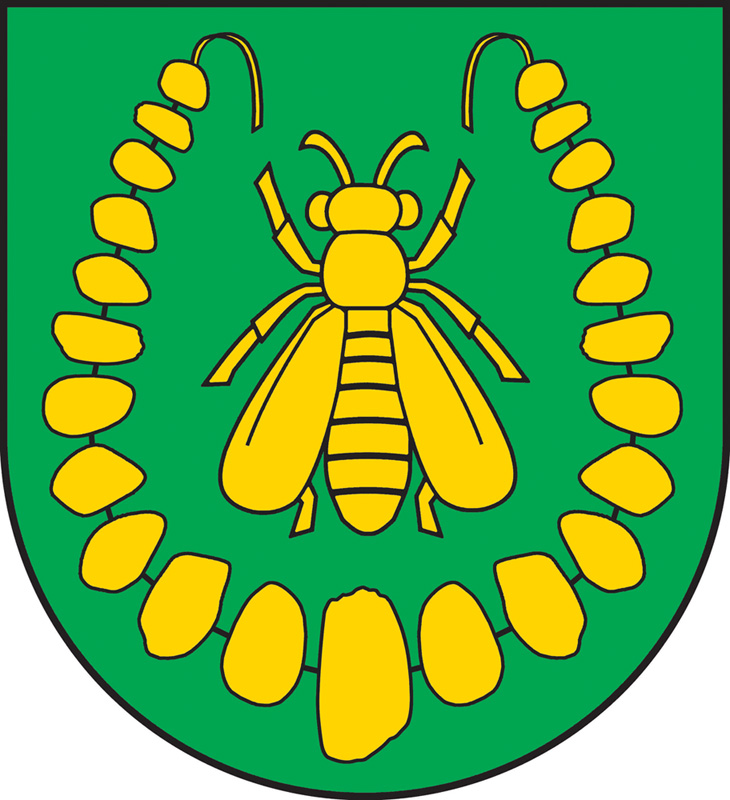 ZA 2019 ROKSpis treści:Wstęp……………………………………………………………………………………...4Informacje ogólne i demografia………………………………………………………42.1. Położenie i powierzchnia gminy....................................................................4-52.2. Demografia...................................................................................................5-72.3. Podmioty gospodarcze....................................................................................73. Informacje finansowe……………………………………………………………………83.1. Dochody (część tabelaryczna i opisowa)………………………………….......8-93.1.1. Rolnictwo i łowiectwo…………………………………………………………….83.1.2. Leśnictwo....................................................................................................103.1.3. Transport i łączność…………………………………………………………….103.1.4. Gospodarka mieszkaniowa…………………………………………………….10 3.1.5. Administracja publiczna………………………………………………………...103.1.6. Urzędy naczelnych organów władzy, kontroli i sądownictwa......................103.1.7. Bezpieczeństwa publiczne i ochron przeciwpożarowa...............................103.1.8. Dochody od osób prawnych, od osób fizycznych i od jednostek nie           posiadających osobowości prawnej............................................................113.1.9. Różna rozliczenia........................................................................................113.1.10. Oświata i wychowanie...............................................................................113.1.11. Pomoc społeczna………………………………………………………….11-123.1.12. Edukacyjna opieka wychowawcza…………………………………………..12 3.1.13. Rodzina…………………………………………………………………………123.1.14. Gospodarka Komunalna i ochrona środowiska…………………………….123.1.15. Kultura i ochrona dziedzictwa narodowego……………………………..12-133.1.16. Kultura fizyczna.........................................................................................133.2. Wydatki (część tabelaryczna i opisowa)………………………………………..133.2.1. Rolnictwo i łowiectwo…………………………………………………………...143.2.2. Wytwarzanie i zaopatrywanie w energię elektryczna, gaz i wodę..............143.2.3. Transport i łączność………………………………………………………...14-163.2.4. Turystyka....................................................................................................163.2.5. Działalność usługowa.................................................................................163.2.6. Administracja publiczna………………………………………………………..163.2.7. Urzędy naczelnych organów władzy, kontroli i sądownictwa…………..16-173.2.8. Bezpieczeństwo publiczne i ochrona przeciwpożarowa………………..17-183.2.9. Obsługa długu publicznego...................................................................17-183.2.10. Różne rozliczenia.....................................................................................193.2.11. Oświata i wychowanie oraz edukacyjna opieka wychowawcza………….193.2.11.1. Zespół Obsługi Szkół Gminy Turośl…………………………………...19-203.2.11.2. Szkoła Podstawowa z Oddziałami Integracyjnymi                       im. Ks. Jana Twardowskiego w Turośli............................................21-223.2.11.3. Szkoła Podstawowa im. Marii Konopnickiej w Ptakach....................22-243.2.11.4. Szkoła Podstawowa w Łasze…………………………………………..24-253.2.11.5. Szkoła Podstawowa im Stanisława Krupki w Lemanie.....................25-263.2.11.6. Szkoła Podstawowa w Ksebkach……………………………………...26-283.2.11.7. Gimnazjum z Oddziałami Integracyjnymi                im A. Mickiewicza w Turośli…………………………………………….28-293.2.12. Ochrona zdrowia..................................................................................29-303.2.13. Pomoc społeczna, rodzina...................................................................30-343.2.14. Gospodarka komunalna i ochrona środowiska.........................................343.2.15. Kultura i ochrona dziedzictwa narodowego……………………………..34-383.2.16. Kultura fizyczna i sport.........................................................................38-404. Informacja o stanie mienia na dzień 31 grudnia 2019 r. ..............................40-424.1. Budowa, remonty i naprawy obiektów......................................................42-444.2. Gospodarka mieszkaniowa i gospodarowanie lokalami użytkowymi………..444.3. Opieka nad zwierzętami bezdomnymi oraz zapobieganie bezdomności        zwierząt na terenie gminy Turośl…………………………………………….44-454.4. Opieka nad zabytkami...................................................................................454.5. Zasoby nieruchomości gruntowych..........................................................45-465. Gospodarka odpadami komunalnymi…………………………………………..46-526. Infrastruktura……………………………………………………………………………526.1. Wodociągowa………………………………………………………………….52-536.2. Kanalizacyjna……………………………………………………………………...536.3. Drogowa……………………………………………………………………………537. Planowanie przestrzenne.....................................................................................53 8. Posiadane plany i programy................................................................................549. Realizacja uchwał…………………………………………………………………..54-63WSTĘP Obowiązek sporządzenia raportu o stanie gminy wynika z art. 28aa ustawy o samorządzie gminny i jest sporządzany raz do roku. Po raz pierwszy został opracowany w 2019 r. Natomiast obecny dokument obejmuje podsumowanie działalności Wójta Gminy Turośl za 2019 rok.Niniejszy Raport został opracowany na podstawie wiedzy pracowników Urzędu Gminy Turośl i pracowników innych jednostek organizacyjnych gminy oraz szeregu dokumentów, będących w posiadaniu Urzędu, a także informacji zamieszczonych na stronach internetowych oraz danych udostępnionych przez Urząd Statystyczny w Białymstoku.INFORMACJE OGÓLNE I DEMOGRAFIAPołożenie i powierzchnia gminy Turośl.Gmina Turośl została utworzona z dniem 1 stycznia 1973 roku uchwałą Nr XXI/72/72  Wojewódzkiej Rady Narodowej w Białymstoku z dnia 9 grudnia 1972 roku. Jest gminą wiejską położoną w zachodniej części województwa podlaskiego w powiecie  kolneńskim. Graniczy z gminami:od wschodu z Gminą Kolno (woj. podlaskie),od południa z Gminą Zbójna (woj. podlaskie),od zachodu z Gminą Łyse (woj. mazowieckie),od północy z Gminą Pisz (woj. warmińsko-mazurskie.                                                                                     woj. podlaskieTerytorium gminy obejmuje obszar o powierzchni 198,4 km2. Teren podzielony jest na 21 sołectw. Adamusy, Charubin, Charubiny, Cieciory, Cieloszka, Dudy Nadrzeczne, Krusza, Ksebki, Leman, Łacha, Nowa Ruda, Popiołki, Potasie, Ptaki, Pupki, Samule, Szablaki, Trzcińskie, Turośl, Wanacja i Zimna.Demografia	Na dzień 31 grudnia 2019 r. liczba osób zameldowanych w gminie Turośl wynosiła 5234, w tym:na pobyt stały: 5 177 na pobyt czasowy: 57Wykaz ludności w poszczególnych sołectwachwg stanu na dzień 31 grudnia 2019 r.Przyrost naturalnyWykaz ludności według płci i wieku			  wg stanu na dzień 31 grudnia 2019 r.Ludność w wieku przedprodukcyjnymLudność w wieku produkcyjnymLudność w wieku mobilnymLudność w wieku niemobilnymLudność w wieku poprodukcyjnymBiologiczne grupy wiekuEdukacyjne grupy wiekuLiczba złożonych wniosków i wydanych dowodów osobistych w 2019 r.W 2019 roku zostało zawartych ogółem 39 związków małżeńskich, z których jedno z małżonków było zameldowane na terenie gminy Turośl. Podmioty gospodarczeWedług Centralnej Ewidencji i Informacji o Działalności Gospodarczej (CEiDG), na dzień 31 grudnia 2019 r. liczba zarejestrowanych podmiotów gospodarczych, które mają głównie miejsce prowadzenia działalności na ternie w gminie Turośl obejmuje 103 firmy i przedsiębiorstwa. Do wiodących branż w gminie należy zaliczyć:remontowo-budowlane;motoryzacyjne;handlowo-usługowe Jednostki organizacyjne gminy Turośl :Zespół Obsługi Szkół w Turośli;Ośrodek Pomocy Społecznej w Turośli;Gminny Ośrodek Kultury w Turośli;Biblioteka Publiczna Gminy Turośl z filiami w Lemanie i ŁaszeSzkoły:Gimnazjum z oddziałami i ntegracyjnymi im. Adama Mickiewicza w Turośli do 31 sierpnia 2019 r.,Szkoła Podstawowa im. ks. Jana Twardowskiego w Turośli,Szkoła Podstawowa im. Marii Konopnickiej w Ptakach,Szkoła Podstawowa im. Stanisława Krupki w Lemanie,Szkoła Podstawowa w Łasze,Szkoła Podstawowa w KsebkachOchotnicze Straże Pożarne w Turośli, Łasze, LemanieINFORMACJE FINANSOWEBudżet Gminy Turośl na 2019  rok został uchwalony 28 grudnia 2018 r uchwałą Rady Gminy Turośl  Nr  II/15/18 i wynosił po stronie dochodów 28.082.100,00 zł., a po stronie wydatków 27.709.109,00 zł. Nadwyżka budżetu gminy w wysokości 373.000,00 zł,   zostanie przeznaczona na spłatę kredytu długoterminowego.   Zaplanowano przychody budżetu w kwocie 948.000,00 zł.  oraz rozchody budżetu w kwocie 1.321.000,00 zł. W 2019 r. budżet ulegał korekcie polegającej między innymi na zmianie planu dochodów i wydatków  w związku z otrzymaniem ostatecznych kwot dotacji i subwencji, zmian   planów wskutek decyzji zmieniających plany dotacji oraz zmianie deficytu i przychodów oraz rozchodów budżetu.Na dzień 31.12.2019 r.  plan dochodów wyniósł 32.521.408,44 zł., w tym plan dochodów bieżących 29.709.470,22 zł.,  natomiast plan wydatków 33.712.408,44 zł., w tym plan wydatków bieżących 28.074.875,44 zł. Deficyt budżetu gminy w wysokości 1.191.000,00 zł,   zostanie pokryty przychodami z   kredytu długoterminowego w kwocie 1.000.000,00 zł. oraz wolnych środków w kwocie 191.000,00 zł. Zaplanowano przychody budżetu w kwocie 2.542.000,00 zł. oraz rozchody budżetu w kwocie 1.351.000,00 zł.Szczegółowa realizacja budżetu przedstawia się następująco:Dochody (część tabelaryczna i opisowa)                                                                                                                   w złotychRolnictwo i łowiectwoPlanowane dochody w tym dziale w wysokości 2.354.395,22 zł. wykonano w kwocie 2.121.855,87 zł. co stanowi 90%. Zrealizowane dochody dotyczą: opłat za sprzedaną wodę z wodociągu zbiorowego   w Turośli i Lemanie oraz odbiór nieczystości płynnych 309.598,87 zł., za przyłącza wodociągowe 168.509,51 zł., otrzymanej dotacji z Podlaskiego Urzędu Wojewódzkiego na zwrot części podatku akcyzowego 1.262.816,04 zł., otrzymanej dotacji na budowę wodociągu wiejskiego  w ramach projektu unijnego w Nowej Rudzie – 380.485,00 zł. oraz kosztów postępowanie egzekucyjnego i odsetek od nieterminowych wpłat – 446,45 zł.  Niższe wykonanie planu dochodów wynikło z rozliczenia kosztów przyłączy wodociągowych i dokonania zwrotu nadpłaconych kwot oraz niższych wpłat za dostarczanie wody i odbiór nieczystości płynnych.Na koniec 2019 roku w Gminie Turośl funkcjonowało ogółem 1 699 gospodarstw, w tym 1670 gospodarstw osób fizycznych i 29 gospodarstwa osób prawnych. Dla osób fizycznych wydano 1670 decyzji wymiarowych na łączną kwotę 405 531,00 zł. oraz dla osób prawnych 29 decyzji (w tym 27 decyzji na podatek od nieruchomości, 1 decyzja na podatek rolny i 1 decyzja na podatek leśny),  na łączną kwotę 482 642,00 złote. Natomiast na podatek od środków transportowych w 2019 r. dla osób fizycznych wydanych zostało 21 decyzji na łączną kwotę 22 201,00 zł. oraz dla osób prawnych 5 decyzji na łączną kwotę 7 980,00 zł.  W ramach zwrot podatku akcyzowego zawartego w cenie oleju napędowego wykorzystywanego do produkcji rolnej w 2019 r. wydano 1048 decyzji, na kwotę dotacji w wysokości 1.238.054,94 zł. LeśnictwoPlanowane dochody tego działu w wysokości 4.510,00 zł. zrealizowano w wysokości 4.967,22 zł., co stanowi 110 % i pochodzą one w całości z opłaty dzierżawnej od kół łowieckich przekazane przez Starostwa Powiatowe. Transport i łącznośćPlanowane dochody tego działu w kwocie 1.379.223,22 zł. zostały wykonane w kwocie 1.297.497,05 zł., co stanowi 94% planu. Zrealizowane dochody dotyczą otrzymanych dotacji w ramach Funduszu Dróg Samorządowych na finansowanie do 60% wartości projektów:„Przebudowa i rozbudowa drogi gminnej nr 170528B Krusza – Charubin w km 5+500 – 6+630,73” − 823.666,81 zł.;Przebudowa drogi gminnej nr 104435B Ptaki – Charubiny w km. 0+000 – 0+739,35” – 473.830,24 zł.Niższe wykonanie planu dochodów wynika z faktu, iż dochody planowane były w oparciu o kosztorysy inwestorskie, natomiast przekazanie środków nastąpiło według kosztów wynikających z podpisanych umów z wykonawcami robót.Gospodarka mieszkaniowaPlanowane dochody w tym dziale w kwocie 50.038,00 zł. zostały wykonane w  kwocie 46.590,00 zł., co stanowi 93% i dotyczą dochodów ze sprzedaży mienia komunalnego.  Administracja publicznaPlanowane dochody w kwocie 91.690,00 zł. wykonano w wysokości 85.513,82 zł., co stanowi  93%. Zrealizowane dochody tego działu dotyczą otrzymanej dotacji z Podlaskiego Urzędu Wojewódzkiego w Białymstoku na realizację  zadań zleconych – 43.566,90,00 zł., z tytułu refundacji wynagrodzeń przez Powiatowy Urząd Pracy w Kolnie – 41.119,82 zł. dochodów należnych gminie za udostępnianie danych osobowych (5%) - 3,10 zł., rozliczeń z lat ubiegłych 824,00 zł. Urzędy naczelnych organów władzy, kontroli i sądownictwaPlanowane dochody tego działu w kwocie 44.955,00 zł. wykonano w wysokości 44.955,00 zł., co stanowi 100 % planu i dotyczą otrzymanych dotacji z Krajowego Biura Wyborczego Delegatury w Łomży na aktualizację stałego rejestru - 1.028,00 zł., na przeprowadzenie wyborów do Sejmu i Senatu RP - 21.371,00 zł., na depozyt materiałów z wyborów samorządowych - 1.300,00 zł. oraz na przeprowadzenie wyborów do parlamentu europejskiego - 20.896,00 zł. i przechowywanie dokumentów z wyborów  - 360,00 zł.Bezpieczeństwo publiczne i ochrona przeciwpożarowaUzyskane dochody w kwocie 2.500,00 zł. dotyczą wpływu za zezłomowany samochód strażacki.Dochody od osób prawnych, od osób fizycznych i od innych jednostek nie posiadających osobowości prawnejNa planowaną kwotę dochodów 2.776.580,00 zł. zrealizowano dochody w wysokości 2.608.058,22 zł. co stanowi 94%. Zrealizowane dochody dotyczą:                                                                                         podatku rolnego 							-     67.008,90 zł.,                                                                                                                     podatku leśnego 							-   174.409,00 zł.,podatku od nieruchomości 						-   617.571,82 zł., udziałów w podatkach stanowiących dochód budżetu państwa - 1.498.143,27 zł.,wpływów z opłaty skarbowej 						-    16.625,00  zł.,podatek od spadków i darowizn 					-       8.826,32 zł.,podatków od czynności cywilnoprawnych 				-   112.954,98 zł.,podatku od środków transportowych 				-     30.181,00 zł.,wpływów za zezwolenia na sprzedaż alkoholu 			-     58.339,26 zł.,za wbudowane urządzenia w pasie dróg gminnych 		-     20.316,82 zł.,pozostałych podatków i opłat  					-       3.681,85 zł.Różne rozliczeniaPlanowane dochody tego działu w kwocie 13.131.527,00 zł. wykonano w wysokości  13.131.121,27 zł., co stanowi 100%.   Na powyższe dochody składają się subwencje z Ministerstwa Finansów : część oświatowa subwencji ogólnej w wysokości 6.296.897,00 zł.,  część wyrównawcza subwencji ogólnej dla gmin 6.329.118,00 zł.,  część równoważąca subwencji ogólnej dla gmin 500.512,00 zł. oraz odsetki od środków na rachunkach bankowych  4.594,27 zł.3.1.10.Oświata i wychowanieNa plan 617.296,67 zł. zrealizowano dochody w kwocie 611.125,71 zł., co stanowi 99 %. Dochody w tym dziale dotyczą wpływu z czynszu 64.254,87 zł., dotacji na zakup pomocy dydaktycznych - 56.000,00 zł., środków na realizację projektu z udziałem środków unijnych  „Akademia kompetencji w szkołach podstawowych Gminy Turośl”- 118.956,55 zł., dotacji na oddziały przedszkolne - 91.195,00 zł., za świadczone usługi autobusami - 4.755,78 zł.,  za dożywianie dzieci - 201.343,20 zł., dotacji na zakup podręczników - 43.137,78 zł., refundacji z Powiatowego Urzędu Pracy w Kolnie - 27.685,16 zł. i pozostałe dochody 3.797,37 zł.3.1.11. Pomoc społecznaPlanowane dochody tego działu w wysokości 1.358.533,94  zł. wykonano w kwocie 1.155.466,94 zł., co stanowi 85%. Zrealizowane dochody dotyczą głównie otrzymanej dotacji z Podlaskiego Urzędu Wojewódzkiego w Białymstoku w kwocie 1.151.613,94 zł. z przeznaczeniem na:  składkę na ubezpieczenie zdrowotne opłacane za osoby pobierające niektóre świadczenia z pomocy społecznejoraz niektóre świadczenia rodzinne 					-    21.795,55 zł., zasiłki i pomoc w naturze 						-  605.564,51 zł.,wypłatę dodatków energetycznych					-      1.257,37 zł.,                                                                                                                                                                                                                                                                                                                                                                                                                                                                                                                  zasiłki stałe 								-  170.396,51 zł.,  utrzymanie Ośrodka Pomocy Społecznej				-    60.000,00 zł.,dożywianie dzieci							-  130.000,00 zł.,pomoc dla cudzoziemców 						-      1.200,00 zł.,pomoc poszkodowanym w wyniku klęski żywiołowej		-  161.400,00 zł.,oraz pozostałe dochody w kwocie 					-      3.853,00 zł.                                                                                                                                                                                                                                                                                                                                                                                                                                                                                                                                                                                                                                                                                                3.1.12 Edukacyjna opieka wychowawczaPlanowane dochody tego działu w kwocie 47.200,00 zł. zostały zrealizowane w  91% tj. w kwocie 42.955,09 zł. i dotyczą dotacji  na pomoc materialną dla uczniów.   3.1.13.  RodzinaPlanowane dochody tego działu w wysokości 8.672.167,00  zł. wykonano w kwocie 8.499.761,24  zł., co stanowi 98%. Zrealizowane dochody dotyczą głównie otrzymanej dotacji z Podlaskiego Urzędu Wojewódzkiego w Białymstoku z przeznaczeniem na:realizację rządowego Programu 500+ 				- 5.605.093,23 zł.,świadczenia rodzinne oraz składki na ubezpieczenia emerytalne i rentowe z ubezpieczenia społecznego oraz wypłatę zasiłków z funduszu alimentacyjnego 			- 2.604.834,40 zł.,na realizację programu „Karta dużej rodziny” 			-           591.74 zł.,na realizację programu „Dobry start” 				-      35.910,00 zł., na realizację zadań w zakresie wspierania rodziny			-      22.735,00 zł.,na składkę na ubezpieczenie zdrowotne 				-      13.142,79 zł.oraz pozostałe dochody w kwocie 17.154,08 zł.  3.1.14. Gospodarka komunalna i ochrona środowiskaNa planowaną kwotę 1.928.903,00 zł. zrealizowano dochody w wysokości 1.808.284,48 zł., co stanowi 94%  planu. Dochody tego działu dotyczą:   opłat za odbiór nieczystości stałych 					- 753.450,66 zł.,dotacji z WFOŚiGW na utylizację eternitu 				-     2.300,00 zł.,otrzymanych środków za gospodarcze korzystanie ze środowiska 								-        483,60 zł., wpływu z najmu i dzierżawy 						- 240.205,05 zł.,z tytułu refundacji wynagrodzeń i składek ZUS  przez PUP Kolno 							-   24.420,08 zł.,otrzymanego dofinansowania projektu realizowanego z udziałem środków unijnych pod nazwą:„Słoneczne dachy w gminie Turośl”					- 181.730,00 zł.,otrzymanego dofinansowania projektu realizowanego z udziałem środków unijnych pod nazwą:„Centrum aktywności lokalnej w Cieloszce”				- 583.599,35 zł.,pozostałe dochody							-   22.095,74 zł.3.1.15. Kultura i ochrona dziedzictwa narodowegoPlanowane dochody tego działu w kwocie 20.000,00 zł. zostały zrealizowane w kwocie 20.000,00 zł.i dotyczyły w całości otrzymanej dotacji z Ministerstwa kultury i Dziedzictwa Narodowego w Warszawie na wykonanie pomnika upamiętniającego mieszkańców wsi Nowa  Ruda wywiezionych w czasie II wojny światowej do obozów koncentracyjnych.3.1.16. Kultura fizyczna i sportPlanowane dochody tego działu w kwocie 234.400,00 zł. zostały wykonane w wysokości 234.400,00 zł. i stanowiły otrzymaną dotację z Ministerstwa Sportu na budowę otwartych stref aktywności w gminie Turośl.WYDATKI (część tabelaryczna i opisowa)                                                                                                        w złotychRolnictwo i łowiectwoPoniesione wydatki tego działu w kwocie 3.554.608,49 zł. na planowane 3.631.428,04 zł. (98% planu)  dotyczą   kosztów eksploatacji oczyszczalni 113.514,13 zł., realizacji zadania inwestycyjnego pn. „Budowa sieci wodociągowej i kanalizacyjnej w miejscowości Turośl oraz budowa wodociągu wiejskiego wraz z przyłączami wodociągowymi we wsiach Łacha, Zimna, Leman, Ksebki, Wanacja, Nowa Ruda - Etap II odcinek: Wanacja, Nowa Ruda” – 2.157.133,96 zł.,  zakupu szafy sterowniczej do kanalizacji w Turośli – 13.345,50 zł. wpłat na rzecz Izb Rolniczych w wysokości 1.318,86 zł., opłaty  za odbiór padłej zwierzyny z gospodarstw rolnych – 6.480,00 zł., częściowego zwrotu akcyzy zawartej w paliwie rolniczym i kosztów obsługi  – 1.262.816,04 zł.   Wytwarzanie i zaopatrywanie w energię elektryczną, gaz i wodęPoniesione wydatki tego działu w kwocie 284.438,07 zł. na planowane 332.528,00 zł. stanowią 86 % planu i dotyczą utrzymania kotłowni olejowej mieszczącej się w Ośrodku Zdrowia w Turośli  124.940,36 zł i utrzymania wodociągu w Turośli i Lemanie 159.497,71 zł. Niższe wykonanie wydatków wynika z faktu mniejszego zużycia oleju opałowego i mniejszej ilości awarii wodociągu.Transport i łącznośćNa plan 2.037.619,00 zł. wykonano wydatki w wysokości 551.323,74 zł, co stanowi 27%. Poniesione wydatki dotyczą bieżącego utrzymania dróg 451.629,21 zł. i kosztów związanych z realizacją zadań inwestycyjnych tj. „Przebudowa i rozbudowa drogi gminnej nr 170528B Krusza - Charubin w km 5+500 - 6+630,73”    -  58.534,47 zł.; „Przebudowa drogi gminnej nr 104435B Ptaki - Charubiny w km. 0+000 - 0+739,35” -  34.562,36 zł. oraz kosztów przygotowywania dokumentacji projektowej - 6.597,70 zł.Niskie wykonania planu wydatków wynika z faktu, iż zadania inwestycyjne  pn. „Przebudowa i rozbudowa drogi gminnej nr 170528B Krusza - Charubin w km 5+500 - 6+630,73” oraz  „Przebudowa drogi gminnej nr 104435B Ptaki - Charubiny w km. 0+000 - 0+739,35” są w trakcie realizacji i zostaną wykonane w 2020 roku i wówczas nastąpią płatności.W ramach bieżących remontów dróg na uzupełnienie powstałych nierówności, dziur i wyrw w 2019 r. nawieziony został żwir drogowy i żużel. Żwir został nawieziony na drogi gminne w niżej wymienionych miejscowościach: Ogółem na drogi na terenie gminy Turośl przywieziono 4400 m3 żwiru drogowego o frakcji od 0÷31.5 mm i 200 m3 żwiru budowlanego o frakcji 0÷2 mm.Ponadto, w ramach bieżących remontów dróg na uzupełnienie powstałych nierówności, wyrw i dziur nawożony był również żużel, który został dostarczony do następujących miejscowości:Ogółem na teren gminy Turośl, na drogi w 2019 roku przywieziono 3494 m3 żużla.  TurystykaPlanowane wydatki tego działu w kwocie 5.000,00 zł. były realizowane w 2019 roku, w kwocie 2.107,04 zł. Niskie wykonanie planu nastąpiło, gdyż nie zachodziła taka potrzeba. Działalność usługowaPlanowane wydatki tego działu w kwocie 26.000,00 zł. wykonano w  84% tj. w kwocie 21.806,00 zł. i dotyczą opłat za  opracowanie projektów decyzji o warunkach zabudowy i decyzji lokalizacji inwestycji celu publicznego. Niższe wykonanie planu wydatków wynika z faktu złożenia mniejszej ilości wniosków o wydanie decyzji. Administracja publicznaWydatki tego działu w kwocie 2.152.458,00 zł. w stosunku do planowanych 2.032.854,91 zł. zostały wykonane w 94 %. Poniesione wydatki dotyczą następujących dziedzin działalności:realizacji zadań zleconych przez Podlaski Urząd Wojewódzki 	-    126.647,88 zł.,utrzymania Rady Gminy 						-     71.817,88  zł,.   utrzymania administracji samorządowej 				- 1.750.928,80 zł., (w tym wykonanie klimatyzacji 111.475,99 zł.  i zakup samochodu służbowego – 74.990,00 zł.)promocji 									-      20.578,20 zł.;wypłaty prowizji dla sołtysów i diet za udział w Sesjach  		-      62.882,15 zł.          Urzędy naczelnych organów władzy, kontroli i sądownictwaPlanowane wydatki tego działu w kwocie 44.955,00 zł. wykonano w kwocie 44.955,00 zł., co stanowi 96% planu. Dotyczą one wydatków na aktualizację stałego rejestru wyborców do Sejmu i Senatu RP, przeprowadzenie wyborów do Parlamentu Europejskiego oraz depozytów materiałów wyborczych.Bezpieczeństwo publiczne i ochrona przeciwpożarowaPlanowane wydatki tego działu w kwocie 167.609,00 zł. zostały wykonane w kwocie 146.984,65 zł., co stanowi 88%. Wydatki dotyczą utrzymania Ochotniczych Straży Pożarnych. Niższe wykonanie planu wydatków wynika z faktu, iż nie zachodzi potrzeba ich dokonywania.Na terenie gminy Turośl funkcjonują obecnie trzy Jednostki Ochotniczych Straży Pożarnych (tj. Turośl, Leman i Łacha). Dwie spośród tych Jednostek, tj. OSP Turośl i OSP Leman włączone są do Krajowego Systemu Ratowniczo – Gaśniczego. Jednostka OSP Leman do systemu tego włączona została w roku 2010, a OSP Turośl w 1995 r. Jednostki te zrzeszają w swoich szeregach 79 strażaków – ochotników (OSP Leman – 19; OSP Łacha – 21 i OSP Turośl – 39). W marcu br. przeprowadzone zostały zebrania sprawozdawcze we wszystkich jednostkach Ochotniczych Straży Pożarnych na terenie gminy. Ochotnicza Straż Pożarna  KSRG TuroślW  2019 roku  strażacy z OSP Turośl uczestniczyli  w 62 akcjach ratowniczo - gaśniczych, z czego:12 razy wyjeżdżali do gaszenia pożaru, i tak gasili:2 razy domy mieszkalne,2 razy budynki gospodarcze,8 razy palący się las,1 raz palącą się słomę na polu,5 razy palące się trawy,2 razy palącą się sadzę w kominie.42 razy wyjeżdżali do innych miejscowych zagrożeń, tj. :9  razy do wypadku drogowego, 1 raz usuwali wyrwę w drodze,11  raz usuwali szerszenie z budynków mieszkalnych,17  razy usuwali powalone drzewa na drogach,1 raz ratowali szczenięta z pod naczepy samochodowej,1 raz usuwali zabitego łosia z drogi,2 razy zabezpieczali lądowanie helikoptera ratowniczego (LPR) do wypadków.Ochotnicza Straż Pożarna  KSRG  LemanStrażacy z tej jednostki brali udział w 11 akcjach ratowniczo – gaśniczych, tj.:1 raz gasili palący się dom,1 raz gasili palący się budynek gospodarczy,1 raz palącą się sadzę w kominie,5 razy palący się las,1 raz wyjeżdżali do wypadku drogowego,1 raz usuwali powalone drzewa na drogę,1 raz usuwali Szerszenie z budynku.Ochotnicza Straż Pożarna Łacha:Strażacy z tej Jednostki cztery razy wyjeżdżali do akcji ratowniczo – gaśniczych:1 raz do wypadku drogowego,1 raz gasili palącą się sadzę w kominie,1 raz usuwali powalone drzewo na drogę,1 raz zabezpieczali imprezę plenerową „Dożynki krajowe” w Kolnie.Na zakup sprzętu i wyposażenia osobistego oraz remonty strażnic Jednostki OSP z terenu gminy uzyskały dofinansowanie:budżetu państwa w ramach Krajowego Systemu Ratowniczo – Gaśniczego:OSP KSRG Leman 		–    5 500,00 zł;  OSP KSRG Turośl 			–  10 500,00 zł;od Komendanta Głównego PSP:OSP Leman 				–    5 000,00 zł; OSP Turośl 				–    9 600,00 zł; OSP Łacha 				–    5 000,00 zł;z Funduszu Składkowego KRUS:OSP Leman 				–   6 750,00 zł; OSP Łacha 				–   5 250,00 zł; OSP Turośl 				–   5 250,00 zł;z Ministerstwa Spraw Wewnętrznych i Administracji:OSP Łacha 				– 18 550,00 zł.Poza oficjalnymi akcjami ratowniczo – gaśniczym w 2019 r.  strażacy z Turośli prezentowali sprzęt  i umiejętności w czasie imprezy integracyjnej z okazji Dnia Dziecka w Turośli oraz uczestniczyli w organizacji imprezy plenerowej „Turoślańskie Prezentacje Kulturalne” w Ptakach. Ponadto OSP w Turośli uczestniczyła wraz z Gminą Turośl oraz Gminnym Ośrodkiem Kultury w Turośli w realizacji projektu pn. „Organizacja wydarzenia promującego obszar LSR Wigilia Kurpiowska”. Całkowita wartość realizowanego projektu wyniosła 50 376,00 zł, z tego 37 470,00 zł OSP otrzymała dofinansowanie, a 12 906,00 zł stanowił udział własny jednostki. Na otrzymane dofinansowanie w kwocie 37 470,00 zł przed zrealizowaniem projektu złożyło się:zaliczka dotującego - 13 627,00 zł.pożyczka z budżetu Gminy Turośl - 23 842,00 zł, Projekt realizowany był w ramach Lokalnej Strategii Rozwoju Stowarzyszenia Lokalna Grupa Działania „Kraina Mlekiem Płynąca” w Małym Płocku w ramach przedsięwzięcie Promocja i zachowanie dziedzictwa lokalnego na operacje z zakresu – promowanie obszaru objętego LSR, w tym produktów lub usług lokalnych w ramach Programu Rozwoju Obszarów Wiejskich na lata 2014-2020. Obsługa długu publicznegoNa planowane wydatki tego działu w kwocie 200.000,00 zł. dokonano wydatki w wysokości 177.589,16 zł, co stanowi 89% planu. Poniesione wydatki dotyczą odsetek od zaciągniętych kredytów i kosztów obsługi bankowej. Niższe wykonanie planu związane jest z niższymi stawkami WIBOR.  3.2.10. Różne rozliczeniaPlanowane wydatki tego działu w kwocie 95.000,00 zł. dotyczą w całości rezerwy na zarządzanie kryzysowe. Rezerwa ta nie została rozdysponowana, gdyż nie zachodziła taka potrzeba. 3.2.11.Oświata i wychowanie oraz edukacyjna opieka wychowawczaPlan wydatków na 2019 r. w dziale 801 "Oświata i Wychowanie" wynosi 10.092.311,37 zł, zrealizowano w kwocie 9.415.413,65 zł. (93%) oraz  w dziale 854 "Edukacyjna opieka wychowawcza" na plan 347.174,00 zł. - wykonanie 323.868,30 zł. (93%). Ogółem budżet oświaty to kwota 10.439.485,37 zł. - wykonanie 9.739.281,95 zł. - 93%.Na realizację zadań oświatowych otrzymano subwencję oświatową w kwocie 6.296.897,00 zł., dotację w kwocie 352.244,42 zł. oraz uzyskano dochody w kwocie 301.836,38 zł.Realizacja wydatków dokonywana jest przez poszczególne jednostki budżetowe i przedstawia się następująco:Zespół Obsługi Szkół Gminy TuroślZatwierdzony budżet na 2019 r. w dziale 801 "Oświata i Wychowanie" wynosi 1 054 183,00 zł., w dziale 854 "Edukacyjna opieka wychowawcza" 62 200,00 zł., w dziale 855 „Rodzina” 1 800,00 zł., w dziale 921 „Kultura i ochrona dziedzictwa narodowego” 2 000,00 zł., oraz w dziale 926  ”Kultura fizyczna i sport” 4 250,00 zł.  Ogółem budżet oświaty to kwota 1 124 433,00 zł.  Wykonanie na dzień 31.12.2019 r. wynosi:dział 801					-  877 846,30 zł.,dział 854                             		-    53 693,80 zł.,dział 855					-      1 800,00 zł,dział 921					-      2 000,00 zł.,dział 926  					-      4 250,00 zł.                                  ------------------------------------------------                                              RAZEM:                  939 590,17 zł    - tj. 83,56 % planu                                                                                                                    Analizując wykonanie budżetu oświaty za 2019 r. stwierdza się, że prawie połowa wydatków to wydatki na wynagrodzenia i pochodne, które wynoszą 57,66 % całości wydatków i przedstawiają się następująco:wynagrodzenia administracji i obsługi ( 7 etatów)		-      392 135,37 zł.,dodatkowe wynagrodzenie roczne obsługi „13”			-        29 685,30 zł.,ZUS i FP								-        83 776,66 zł.,fundusz świadczeń socjalnych					-          9 145,00 zł.,umowy zlecenia			                               		-        26 982,60 zł.                                     	         ----------------------------------------------------------------------                                                       RAZEM:                                      -      541 724,93 zł.                          wydatki rzeczowe		 		                       	-       397 865,24 zł.,          w tym: zakup węgla opałowego, energia, usługi różne, zakup materiałów, zakup paliwa, części do autobusów, delegacje służbowe, przeglądy techniczne autobusów, naprawy i ubezpieczenia autobusów, prowizje BS, podatek VAT, podatek od środków transportowych, licencje, abonament i aktualizacje programów, prenumerata, druki, zakup usług pozostałych, zakup artykułów biurowych, szkolenia pracownicze, stypendia szkolne i sportowe.                                       Realizacja zadań w poszczególnych rozdziałach przedstawia się następująco:Dział 801:80101 - Szkoły podstawowe	          -  plan 75 048,80 zł.,           - wykonanie 53 048,10 zł., tj. 70,38 % planu                              80104 - Przedszkola		          - plan 37 000,00 zł.,          - wykonanie 33 191,57 zł., tj. 89,71 % planu80113 -  Dowożenie uczniów do szkół	- plan 586 439,00 zł.,     	- wykonanie 484 327,93 zł., tj. 82,59 % planu 80195 -  Zespół Obsługi Szkół 		- plan 355 371,00 zł., - wykonanie 307 278,00 zł tj. 86,47 % planuDział 854:85415 - Pomoc materialna dla uczniów	- plan 62 200,00 zł., - wykonanie 53 693,87 zł., tj. 86,47 % planuNa stypendia szkolne wydano 251 decyzji dla uczniów zamieszkałych na terenie Gminy Turośl z terminem realizacji do 20 grudnia 2019 r., z tego 3 stypendia szkolne zostały niezrealizowane.Dział 855:85505 – Tworzenie i funkcjonowanie     żłobków				- plan 1 800,00 zł,					  wykonanie 1 800,00 zł, tj. 100 % planuDział 926:92195 – Pozostała działalność		- plan 2 000,00 zł.,						  wykonanie 2 000,00 zł., tj. 100 % planu Dział 926:92605 - Zadania w zakresie              kultury fizycznej i sportu		- plan 4 250,00 zł.,- wykonanie 4 250,00 zł., tj. 100 % planuBudżet oświaty w 2019 r. realizowany był planowo i płynnie. Ponad połowa wydatków (57,66 %) to wynagrodzenia pracowników i pochodne oraz wydatki rzeczowe dowożenie dzieci i wypłata stypendium.Szkoła Podstawowa z Oddziałami Integracyjnymi im. Ks. Jana Twardowskiego w TurośliZatwierdzony budżet na 2019 r. w dziale 801 "Oświata i Wychowanie" wynosi 3 673 839,19 zł, w dziale 851 „Ochrona Zdrowia” 6 479,00 zł. oraz w dziale 854 "Edukacyjna opieka wychowawcza" 128 982,00 zł. Ogółem budżet oświaty to kwota 3 809 298,19 złotych.Wykonanie na dzień 31.12.2019 r. wynosi  3  605 389,82 zł., tj. 94,65 % planu                                                                                                                                           Analizując wykonanie budżetu oświaty za 2019 r. stwierdza się, że podstawowym wydatkiem są wynagrodzenia i pochodne, które wynoszą 87,10 % całości wydatków i przedstawiają się następująco:-  wynagrodzenia nauczycieli ( 32,58 etatu )				- 1 851 687,38 zł.,-  wynagrodzenia administracji i obsługi ( 12,71 etatu)		-    398 367,77 zł.,- dodatkowe wynagrodzenie roczne nauczycieli „13”			-    121 405,59 zł.,- dodatkowe wynagrodzenie roczne obsługi „13”			-      23 734,84 zł.,- dodatki wiejskie nauczycieli						-    135 317,35 zł.,- ZUS i FP									-    456 872,83 zł.,- fundusz świadczeń socjalnych				             	-    139 499,00 zł.,- dokształcanie nauczycieli czynnych			             	-        9 926,44 zł.,- umowy zlecenie                                                               		-        3 544,50 zł.,                                     	         ---------------------------------------------------------------------                                                              RAZEM:                                 3 140 355,70 zł.                          - wydatki rzeczowe	 		                                                   	- 465 034,12 zł.          w tym: zakup oleju opałowego, zakup energii i wody, środki czystości, zakup pomocy dydaktycznych i książek, prenumerata, usługi różne, abonamenty, podatek VAT, aktualizacje programów, delegacje służbowe, ubezpieczenie sprzętu oraz dożywianie uczniów.Do Szkoły Podstawowej w Turośli uczęszcza 316 uczniów, w tym 55 do oddziału przedszkolnego przy zatrudnieniu 36 nauczycieli i 12 pracowników obsługi. Dowożonych jest 137 uczniów.Realizacja zadań w poszczególnych rozdziałach przedstawia się następująco:Dział 801:80101 -  Szkoły Podstawowe 		- plan 2 366 414,00 zł.,-  wykonanie 2 235 068,02 zł., tj. 94,45% planu80103 - Oddziały przedszkolne              w szkołach podstawowych	- plan 305 426,00 zł., - wykonanie 293 348,69 zł., tj. 96,05 % planu80146 - Dokształcanie i doskonalenie              nauczycieli				- plan 13 761,00 zł., - wykonanie 9 926,44 zł., tj. 72,13 % planu80148 - Stołówki szkolne 			- plan 511 936,00 zł., - wykonanie 485 730,32 zł., tj. 94,88% planu    (ze stołówki szkolnej korzysta 293 dzieci). 80150 - Realizacja zadań wymagających stosowania specjalnej organizacji nauki i metod pracy dla dzieci i młodzieży w szkołach podstawowych, gimnazjach, liceach ogólnokształcących, liceach profilowanych i szkołach zawodowych oraz szkołach artystycznych				-  plan 427 892,00 zł.,-  wykonanie 405 467,73 zł., tj. 94,76 % planu80153 - Zapewnienie uczniom prawa do bezpłatnego dostępu do podręczników, materiałów edukacyjnych lub materiałów ćwiczeniowych - plan 22 991,19 zł.- wykonanie 22 629,84 zł., co   stanowi 98,43 % planu80195 - Pozostała działalność 		- plan  25 417,00 zł., - wykonanie 25 417,00 zł, tj.100% planu  (odpis na FŚS nauczycieli emerytów).Dział 851:85154 – Przeciwdziałanie alkoholizmowi - plan 6 479,00 zł.						 - wykonanie 6 478,11 zł., tj.99,99 % planu Dział 854:85401 - Świetlice szkolne			- plan 128 982,00 zł., - wykonanie 121 323,67 zł.,  tj. 94,06 % planuBudżet oświaty w 2019 r. realizowany był planowo i płynnie. Zdecydowana większość wydatków (87,10 %) to wynagrodzenia pracowników i pochodne oraz wydatki rzeczowe.Szkoła Podstawowa im. Marii Konopnickiej w PtakachZatwierdzony budżet na 2019 r. w dziale 801 "Oświata i Wychowanie" wynosi 1 519 506,21 zł, w dziale 854 "Edukacyjna opieka wychowawcza" 70 263,00 zł. Ogółem budżet oświaty to kwota 1 589 769,21 zł. Wykonanie na dzień 31.12.2019 r. wynosi  1 463 777,30 zł., tj. 92,07 % planu                                                                                                                                                      Analizując wykonanie budżetu oświaty za 2019 r. stwierdza się, że podstawowym wydatkiem są wynagrodzenia i pochodne, które wynoszą 87,68 % całości wydatków i przedstawiają się następująco:-  wynagrodzenia nauczycieli ( 13,61 etatu )				-      773 979,23 zł.,-  wynagrodzenia administracji i obsługi ( 4,5 etatu)	         		-      147 798,60 zł.,- dodatkowe wynagrodzenie roczne nauczycieli „13”		   	-        54 839,57 zł.,- dodatkowe wynagrodzenie roczne obsługi „13”			-          9 375,06 zł.,- dodatki wiejskie nauczycieli				             	-        52 309,56 zł.,- ZUS i FP									-      191 678,88 zł.,- fundusz świadczeń socjalnych				             	-        51 079,00 zł.,- dokształcanie nauczycieli czynnych			             	-          2 383,50 zł.,                                     	         -----------------------------------------------------------------------                                                     RAZEM:                                      	    1 283 443,40 zł.                          - wydatki rzeczowe	 	                              	                       	-      180 333,90 zł.          w tym: zakup oleju i węgla opałowego, zakup pomocy dydaktycznych i książek, zakup energii i wody, środki czystości, prenumerata, usługi różne, podatek VAT, abonamenty, aktualizacje programów, delegacje służbowe, ubezpieczenie sprzętu, dożywianie uczniów.Do Szkoły Podstawowej w Ptakach uczęszcza 104 uczniów, w tym 16 do oddziału przedszkolnego przy zatrudnieniu 16 nauczycieli i 5 pracowników obsługi. Dowożonych jest 78 uczniów.Realizacja zadań w poszczególnych rozdziałach przedstawia się następująco:Dział 801:80101 - Szkoły Podstawowe 		- plan 1 210 007,90 zł., - wykonanie 1 116 274,17 zł., tj. 92,25 % planu80103 - Oddziały przedszkolne              w szkołach podstawowych 	- plan 82 165,00 zł.,- wykonanie 92 694,73 zł., tj. 96,07% planu80146 - Dokształcanie               i doskonalenie nauczycieli 	- plan 6 014,00 zł.,-  wykonanie 2 383,50 zł., tj. 39,63 % planu80148 - Stołówki szkolne 			- plan 152 730,00 zł.,                                                 		- wykonanie 135 650,60 zł.,  tj. 88,82% planu   (ze stołówki szkolnej korzysta 90 dzieci). 80150 - Realizacja zadań wymagających stosowania specjalnej organizacji nauki i metod pracy dla dzieci i młodzieży w szkołach podstawowych, gimnazjach, liceach ogólnokształcących, liceach profilowanych i szkołach zawodowych oraz szkołach artystycznych -				- plan 57 134,00 zł.,- wykonanie 55 952,90 zł., tj. 97,93 % planu80153 - Zapewnienie uczniom prawa do bezpłatnego dostępu do podręczników, materiałów edukacyjnych lub materiałów ćwiczeniowych 	- plan 6 879,31 zł, - wykonanie 6 877,45 zł.,   tj. 99,97 % planu80195 - Pozostała działalność 		- plan 4 576,00 zł., - wykonanie 4 576,00 zł., tj. 100 % planu  (odpis na FŚS nauczycieli emerytów)Dział 851:85401 – Świetlice szkolne 			- plan 70 263,00 zł.,						- wykonanie 63 123,30 zł., tj. 89,84 % planuBudżet oświaty w 2019 r. realizowany był planowo i płynnie. Zdecydowana większość wydatków (87,68 %) to wynagrodzenia pracowników i pochodne oraz wydatki rzeczowe.Szkoła Podstawowa w ŁaszeZatwierdzony budżet na 2019 r. w dziale 801 "Oświata i Wychowanie" wynosi 954 509,02 zł.Wykonanie na dzień 31.12.2019 r. wynosi 891 800,98 zł. , tj. 93,43 % planuAnalizując wykonanie budżetu oświaty za 2019 r. stwierdza się, że podstawowym wydatkiem są wynagrodzenia i pochodne, które wynoszą 90,61 % całości wydatków i przedstawiają się następująco:-  wynagrodzenia nauczycieli ( 9,62 etatów )	              		-   544 658,34 zł.,-  wynagrodzenia administracji i obsługi ( 1 etat)	         		-     33 264,80 zł.,- dodatkowe wynagrodzenie roczne nauczycieli „13”		       	-     35 945,93 zł.,- dodatkowe wynagrodzenie roczne obsługi „13”			-       2 375,27 zł.,- dodatki wiejskie nauczycieli					        	-     31 240,68 zł.,- ZUS i FP									-   118 059,56 zł.,- fundusz świadczeń socjalnych					 	-     35 924,00 zł.,- umowy zlecenia								-       2 933,96 zł.,- dokształcanie nauczycieli czynnych				       	-       3 619,89 zł.                                     	         ---------------------------------------------------------------------                                                               RAZEM:                                 808 022,43 zł.                          - wydatki rzeczowe	 	                                                              	-    83 778,55 zł.          w tym:  zakup węgla opałowego, zakup pomocy dydaktycznych i książek, zakup energii i wody, środki czystości, prenumerata, usługi różne, abonamenty, aktualizacje programów, delegacje służbowe, ubezpieczenie sprzętu.Do Szkoły Podstawowej w Łasze uczęszcza 55 uczniów, w tym 10 do oddziału przedszkolnego przy zatrudnieniu  15 nauczycieli i 1 pracownika obsługi. Realizacja zadań w poszczególnych rozdziałach przedstawia się następująco:Dział 801:80101 - Szkoły Podstawowe 		- plan 796 164,45 zł., - wykonanie 743 894,77 zł., tj. 93,43 % planu	80103 - Oddziały przedszkolne              w szkołach podstawowych 	- plan 96 012,00 zł., - wykonanie 90 815,65 zł., tj. 94,59 % planu80146 - Dokształcanie i doskonalenie             nauczycieli 				- plan 3 850,00 zł., - wykonanie 3 619,89 zł., tj. 94,02 % planu%80148 - Stołówki szkolne -			- plan 400,00 zł.,- wykonanie 242,00 zł., tj. 60,50 % planu%80150- Realizacja zadań wymagających stosowania specjalnej organizacji nauki i metod pracy dla dzieci i młodzieży w szkołach podstawowych, gimnazjach, liceach ogólnokształcących, liceach profilowanych i szkołach zawodowych oraz szkołach artystycznych 				- plan 47 893,00 zł.,-  wykonanie 43 040 zł., tj. 89,87 % planu80153 - Zapewnienie uczniom prawa do bezpłatnego dostępu do podręczników, materiałów edukacyjnych lub materiałów ćwiczeniowych - plan 4 268,67 zł.,     - wykonanie 4 269,57 zł.,         tj. 99,98 % planu80195 - Pozostała działalność 		- plan  5 920,00 zł.,- wykonanie – 5 920,00 zł., tj. 100% planu  (odpis na FŚS nauczycieli emerytów).Budżet oświaty w 2019 r. realizowany był planowo i płynnie. Zdecydowana większość wydatków (90,61 %) to wynagrodzenia pracowników i pochodne oraz wydatki rzeczowe.Szkoła Podstawowa im. Stanisława Krupki w LemanieZatwierdzony budżet na 2019 r. w dziale 801 "Oświata i Wychowanie" wynosi 1 058 007,92 zł.Wykonanie na dzień 31.12.2019 r. wynosi 996 862,26 zł., tj. 94,19 % planu  	                                                                                                                                                          Analizując wykonanie budżetu oświaty za 2019 r. stwierdza się, że podstawowym wydatkiem są wynagrodzenia i pochodne, które wynoszą 92,41 % całości wydatków i przedstawiają się następująco:-  wynagrodzenia nauczycieli ( 10,50 etatu )				-    624 786,72 zł.,-  wynagrodzenia administracji i obsługi ( 1 etat)	         		-      28 382,58 zł.,- dodatkowe wynagrodzenie roczne nauczycieli „13”	              	-      42 341,12 zł.,- dodatkowe wynagrodzenie roczne obsługi „13”			-        2 288,26 zł.,- dodatki wiejskie nauczycieli				             	-      38 252,13 zł.,- ZUS i FP									-    139 480,68 zł.,- fundusz świadczeń socjalnych				             	-      38 808,00 zł.,- umowy zlecenia								-        3 051,56 zł.,- dokształcanie nauczycieli czynnych			             	-        3 792,00 zł.                                     	         ---------------------------------------------------------------------                                                                RAZEM:                                  921 183,05 zł.                          - wydatki rzeczowe	 		                                                   	-      75 679,21 zł.          w tym:  zakup węgla opałowego, zakup pomocy dydaktycznych i książek, zakup energii i wody, środki czystości, prenumerata, usługi różne, abonamenty, aktualizacje programów, delegacje służbowe, ubezpieczenie sprzętu.Do Szkoły Podstawowej w Lemanie uczęszcza 60 uczniów, w tym 8 do oddziału przedszkolnego przy zatrudnieniu  14 nauczycieli i 1 pracownika obsługi. Realizacja zadań w poszczególnych rozdziałach przedstawia się następująco:Dział 801:80101 - Szkoły Podstawowe 		- plan 747 510,45 zł., - wykonanie 703 946,08 zł., tj. 94,17 % planu80103 - Oddziały przedszkolne              w szkołach podstawowych 	- plan 76 639,00 zł.,- wykonanie 73 945,90 zł., tj. 96,49 % planu80146 - Dokształcanie i doskonalenie             nauczycieli 				- plan 4 350,00 zł.,- wykonanie 3 792,00 zł., tj. 87,17 % planu80148 - Stołówki szkolne 			- plan1200,00 zł.,- wykonanie 0,00 zł  tj. 0 % planu80150 - Realizacja zadań wymagających stosowania specjalnej organizacji nauki i metod pracy dla dzieci i młodzieży w szkołach podstawowych, gimnazjach, liceach ogólnokształcących, liceach profilowanych i szkołach zawodowych oraz szkołach artystycznych 				- plan 218 194,00 zł.,- wykonanie 203 665,29 zł , tj. 93,34 % planu80153 - Zapewnienie uczniom prawa do bezpłatnego dostępu do podręczników, materiałów edukacyjnych lub materiałów ćwiczeniowych 	- plan 5 249,47 zł.,- wykonanie 5 247,99 zł.,   tj. 99,97 % planu80195 - Pozostała działalność 		- plan  5 965,00 zł.,- wykonanie – 5 965,00 zł., tj. 100% planu   (odpis na FŚS nauczycieli emerytów).Dział 851:85154 – Przeciwdziałanie alkoholizmowi - plan 300,00 zł,						 - wykonanie 300,00 % planu	Budżet oświaty w 2019 r. realizowany był planowo i płynnie. Zdecydowana większość wydatków (92,41 %) to wynagrodzenia pracowników i pochodne oraz wydatki rzeczowe.Szkoła Podstawowa w KsebkachZatwierdzony budżet na 2019 r. w dziale 801 "Oświata i Wychowanie" wynosi 861 891,03 zł.Wykonanie na dzień 31.12.2019 r. wynosi 801 533,22 zł., tj.  93,00 % planu                                                                                                                                                         Analizując wykonanie budżetu oświaty za 2019 r. stwierdza się, że podstawowym wydatkiem są wynagrodzenia i pochodne, które wynoszą 90,25 % całości wydatków i przedstawiają się następująco:-  wynagrodzenia nauczycieli ( 8,8 etatu )				-    487 104,23 zł.,-  wynagrodzenia administracji i obsługi ( 1 etat)	         		-      20 204,83 zł.,- dodatkowe wynagrodzenie roczne nauczycieli „13”	             	-      35 534,85 zł.,- dodatkowe wynagrodzenie roczne obsługi „13”			-        2 022,04 zł.,- dodatki wiejskie nauczycieli				             	-      33 414,00 zł.,- ZUS i FP									-    110 260,06 zł.,- fundusz świadczeń socjalnych					  	-      32 189,00 zł.,- umowy zlecenia								-        1 003,02 zł.,- dokształcanie nauczycieli czynnych			              	-        1 674,95 zł.                                     	         -----------------------------------------------------------------------                                                                  RAZEM:                                723 406,98 zł                          - wydatki rzeczowe	 		                                                   	-      78 126,24 zł.          w tym: zakup węgla opałowego, zakup pomocy dydaktycznych i książek, zakup energii i wody, środki czystości, prenumerata, usługi różne, abonamenty, podatek VAT, aktualizacje programów, delegacje służbowe, ubezpieczenie sprzętu. Do Szkoły Podstawowej w Ksebkach uczęszcza 46 uczniów, w tym 10 do oddziału przedszkolnego przy zatrudnieniu  13 nauczycieli i 1 pracownika obsługi. Realizacja zadań w poszczególnych rozdziałach przedstawia się następująco:Dział 801:80101 - Szkoły Podstawowe 		- plan 702 525,45 zł., - wykonanie 651 709,46 zł., tj. 92,77 % planu80103 - Oddziały przedszkolne              w szkołach podstawowych 	- plan 75 959,00 zł.,- wykonanie 73 322,75 zł., tj. 96,53 % planu                      80146 - Dokształcanie i doskonalenie              nauczycieli 				- plan 3 632,00 zł., - wykonanie 1 674,95 zł., tj. 56,12 % planu80148 - Stołówki szkolne 			- plan 200,00 zł.,- wykonanie 0,00 zł  tj. 0 % planu80150 - Realizacja zadań wymagających stosowania specjalnej organizacji nauki i metod pracy dla dzieci i młodzieży w szkołach podstawowych, gimnazjach, liceach ogólnokształcących, liceach profilowanych i szkołach zawodowych oraz szkołach artystycznych 				- plan 71 344,00 zł., - wykonanie 66 596,23 zł., tj. 93,35 % planu80153 - Zapewnienie uczniom prawa do bezpłatnego dostępu do podręczników, materiałów edukacyjnych lub materiałów ćwiczeniowych 	- plan 4 114,58 zł.,- wykonanie 4 113,83 zł.,   tj. 99,98 % planu80195 - Pozostała działalność 		- plan  4 116,00 zł.,- wykonanie 4 116,00 zł., tj. 100 % planu  (odpis na FŚS nauczycieli emerytów).Budżet oświaty w 2019 r. realizowany był planowo i płynnie. Zdecydowana większość wydatków (90,25 %) to wynagrodzenia pracowników i pochodne oraz wydatki rzeczowe.Gimnazjum z Oddziałami Integracyjnymi im. Adama Mickiewicza 
w TurośliZatwierdzony budżet na 2019 r. w dziale 801 "Oświata i Wychowanie" wynosi 970 377,00 zł, w dziale 851 „Ochrona Zdrowia” 700,00 zł.  oraz w dziale 854 "Edukacyjna opieka wychowawcza" 85 729,00 zł. Ogółem budżet oświaty to kwota 1 056 806,00 zł. Wykonanie na dzień 31.12.2019 r. wynosi 1 055 855,27 zł., tj. 99,91 % planu                                                                                                                                                                                                                    Analizując wykonanie budżetu oświaty za 2019 r. stwierdza się, że podstawowym wydatkiem są wynagrodzenia i pochodne, które wynoszą 86,92 % całości wydatków i przedstawiają się następująco:-  wynagrodzenia nauczycieli ( 13,59 etatu)				-    493 043,77 zł.,-  wynagrodzenia administracji i obsługi (3,16 etatów)	              	-      63 266,50 zł.,- dodatkowe wynagrodzenie roczne nauczycieli „13”		      	-      80 067,21 zł.,- dodatkowe wynagrodzenie roczne obsługi „13”			-      10 559,45 zł.,- dodatki wiejskie nauczycieli						-    106 402,40 zł.,- ZUS i FP									-    128 862,48 zł.,- fundusz świadczeń socjalnych					     	-      30 971,00 zł.,- umowy zlecenia								-        1 853,95 zł.,- dokształcanie nauczycieli czynnych				      	-        2 720,00 zł.                                     	         -----------------------------------------------------------------------                                                        RAZEM:                                         917 746,76 zł.                          - wydatki rzeczowe	 		                                         		-    138 108,51 zł.          w tym:  zakup oleju opałowego, zakup pomocy dydaktycznych i książek, zakup energii i wody, środki czystości, prenumerata, usługi różne, abonamenty, aktualizacje programów, delegacje służbowe, ubezpieczenie sprzętu i budynków.	Do Gimnazjum uczęszcza 67 uczniów, przy zatrudnieniu 19 nauczycieli i 3 pracowników obsługi. Dowożonych było 55 uczniów.Realizacja zadań w poszczególnych rozdziałach przedstawia się następująco:Dział 801:80110 -  Gimnazjum Publiczne               w Turośli 				- plan 850 900,00 zł.,- wykonanie 850 877,67 zł., tj. 100 % planu80146 - Dokształcanie i doskonalenie              nauczycieli 				- plan 3 645,00 zł.,- wykonanie 2 720,00 zł., tj. 74,62 % planu80152- Realizacja zadań wymagających stosowania specjalnej organizacji nauki i metod pracy dla dzieci i młodzieży w gimnazjach, klasach dotychczasowego gimnazjum prowadzonych w szkołach innego typu, liceach ogólnokształcących, technikach, szkołach policealnych, branżowych szkołach I i II stopnia i klasach dotychczasowej zasadniczej szkoły zawodowej prowadzonych w branżowych szkołach I stopnia oraz szkołach artystycznych 	- plan 113 908,00 zł.,- wykonanie 113 907,18 zł., tj. 100 % planu80195 - Pozostała działalność 		- plan  1 924,00 zł.,- wykonanie 1 924 zł., tj. 100% planu.  (odpis na FŚS nauczycieli emerytów).Dział 851:85154 - Przeciwdziałanie alkoholizmowi - plan 700,00 zł,					           - wykonanie 698,96 zł., tj 100 % planu Dział 854:85401 - Świetlice szkolne 			- plan 85 729,00 zł., - wykonanie 85 727,46 zł  tj. 100 %Budżet oświaty w 2019 r. realizowany był planowo i płynnie. Zdecydowana większość wydatków (86,92 %) to wynagrodzenia pracowników i pochodne oraz wydatki rzeczowe.3.2.12. Ochrona zdrowiaPlanowane wydatki tego działu w kwocie 96.000,00 zł. zrealizowano w  wysokości 75.228,71 zł., co stanowi 78%.  Wydatki te dotyczą profilaktyki na rzecz przeciwdziałania alkoholizmowi oraz utrzymania koordynatora ds. przeciwdziałania alkoholizmowi. Niższe wykonanie planu wydatków wynika z faktu, iż nie zachodziła potrzeba ich wydatkowania. Na ternie Gminy w 2019 r. funkcjonował Ośrodek Zdrowia w Turośli. Opiekę  medyczną mieszkańcom zapewniał Niepubliczny Zakład Opieki Zdrowotnej „DAMED” w Turośli, natomiast opiekę stomatologiczną zapewniał Gabinet Stomatologiczny – lekarz stomatolog Emil Krzysztof Papież.  W 2019 roku na ternie urośl funkcjonował eden Punkt Apteczny w miejscowości Turośl.  Gospodarka napojami alkoholowymi na terenie Gminy odbywa się w oparciu o postanowienia ustawy o wychowaniu w trzeźwości i przeciwdziałaniu  alkoholizmowi z  dnia 26 października 1982 roku /Dz.U  z 2019, poz.2277/ – tekst  jednolity   oraz na podstawie prawa miejscowego stanowionego przez  Radę  Gminy: 1/ uchwałą Rady Gminy Turośl  w sprawie  ustalenia  maksymalnej liczby  zezwoleń na sprzedaż napojów alkoholowych oraz zasad usytuowania miejsc sprzedaży i podawania napojów   alkoholowych na terenie Gminy Turośl,2/ uchwałą Rady Gminy Turośl w sprawie przyjęcia „ Gminnego Programu Profilaktyki  i rozwiązywania problemów alkoholowych i przeciwdziałaniu narkomanii w Gminie Turośl na 2019 rok”. Stan i ocena funkcjonowania sprzedaży napojów alkoholowychNa dzień 31 grudnia 2019 r. 11 podmiotów posiadło zezwolenia na sprzedaż napojów alkoholowych.  Liczba zezwoleń sprzedaży napojów alkoholowych:10 zezwoleń na sprzedaż napojów alkoholowych powyżej 18 % zawartości alkoholu, do spożycia poza miejscem sprzedaży ,11 zezwoleń na sprzedaż napojów alkoholowych zawartości od 4,5 % do 18 % zawartości alkoholu do spożycia, poza miejscem sprzedaży,11 zezwoleń na sprzedaż napojów alkoholowych zawartości do 4,5 % alkoholu oraz piwa do spożycia poza miejscem sprzedaży.Dochody z opłat za korzystanie z zezwoleń na sprzedaż napojów alkoholowych w 2019 r. wyniosły 61.358,01 złotych.Całość tych zadań koordynuje pełnomocnik Wójta  do spraw Rozwiązywania Problemów Alkoholowych wraz z Gminną Komisją ds. Rozwiązywania Problemów Alkoholowych, których działalność opiera się przede wszystkim na:działalności profilaktycznej z młodzieżą;opiniowanie wniosków przedsiębiorców ubiegających się o sprzedaż napojów alkoholowych;prowadzeniu postępowań w stosunku do osób nadużywających alkoholu.W  2019 roku Gminna Komisja Rozwiązywania Problemów Alkoholowych prowadziła 11 postępowań w stosunku do osób nadużywających alkohol. Ponadto GKRPA wspomagała finansowo takie przedsięwzięcie programowe w szkołach jak:dofinansowano prowadzenie zajęć na sportowo-rekreacyjnych boiskach „ORLIKA”;zakup nagród dla laureatów konkursu ortograficznego; zakup nagród  dla laureatów konkursów edukacyjnych z elementami zdrowego trybu życia, których celem było:uświadomienie szkodliwości dymu nikotynowego dla zdrowia,zwiększenie wiedzy i świadomości na temat uzależnień od środków odurzających.;zakup materiałów profilaktycznych;dofinansowanie zakupu umundurowania i sprzętu dla jednostek OSP; dofinansowanie organizacji choinek szkolnych.Realizacja przedsięwzięć, o których mowa w niniejszej informacji ma na celu:zmniejszenie ilości osób uzależnionych i nadużywających alkoholu ,ograniczenie rozmiarów:szkód występujących u osób pijących napoje alkoholowe i członków ich rodzin,naruszeń prawa i porządku przez osoby nietrzeźwe,wzrost świadomości wśród mieszkańców na temat skutków picia alkoholu.3.2.13. Pomoc społeczna;  RodzinaPlanowane wydatki działu „Pomoc społeczna” w kwocie 1.509.329,03 zł. zrealizowano w wysokości 1.294.062,62 zł. (86%), natomiast działu „Rodzina” na plan 8.884.717,00 zł. wykonanie wyniosło 8.654.836,61 zł. Poza wydatkami na wypłatę dodatków mieszkaniowych i energetycznych (11.856,59 zł.), pozostałe zadania są realizowane przez Ośrodek Pomocy Społecznej w Turośli.  Budżet  OPS w Turośli w dziale 852 - Pomoc  społeczna  i w dziale 855- Rodzina w 2019 roku wyniósł ogółem 9 935 242,64 zł. Na realizację zadań zleconych Ośrodek Pomocy Społecznej otrzymał dotację  w wysokości 8 460 372,16 zł. w tym: na realizację świadczeń rodzinnych i funduszu alimentacyjnego oraz składkę emerytalno-rentową 2 604 834,40 zł. i 13 142,79 zł. na ubezpieczenie zdrowotne od niektórych świadczeń rodzinnych, na pomoc dla cudzoziemców, którzy  uzyskali zgodę  na pobyt ze względów humanitarnych  lub na  pobyt tolerowany na terytorium RP 800,00 zł., 5 605 093,23 zł. na świadczenia wychowawcze, na realizację programu "Dobry Start" 235 910,00 zł. oraz 591,74 zł. na realizację rządowego programu dla rodzin wielodzietnych – Karta Dużej Rodziny. Na dofinansowanie zadań własnych otrzymano dotacje w wysokości 991 120,50 zł. w tym: na dożywianie  uczniów - a mianowicie na realizację rządowego programu „Posiłek w szkole i w domu” w wysokości 118 400,00 zł., na  pomoc w postaci zasiłków okresowych 599 740,99 zł. na pomoc w postaci zasiłków  stałych 174 495,55 zł, na opłatę składki na ubezpieczenie zdrowotne 15 748,96 zł, na utrzymanie Ośrodka Pomocy Społecznej 60 000,00 zł., oraz na realizację Resortowego programu wspierania rodziny i systemu pieczy zastępczej 22 735,00 zł.  Natomiast 483 749,98 zł. to kwota, którą Rada Gminy przyznała na zadania  własne,  w tym:  266 088,84 zł.  na utrzymanie  Ośrodka  Pomocy  Społecznej i 217 661,14 zł. na realizację pozostałych zadań własnych.Zadania zlecone to: świadczenia rodzinne, fundusz alimentacyjny, składka  emerytalno-rentowa oraz składka zdrowotna, program „Rodzina 500+”, program "Dobry Start ", program Karta Dużej Rodziny oraz zasiłki celowe  dla cudzoziemców.W roku 2019 Ośrodek Pomocy Społecznej  prowadził niezbędną dokumentację oraz wypłatę  świadczeń rodzinnych. Z zasiłków rodzinnych skorzystało 493 rodziny oraz przyznano:26 dodatków z tytułu urodzenia dziecka,14 dodatków z tytułu opieki nad dzieckiem w okresie korzystania z urlopu wychowawczego,19 dodatków z tytułu samotnego wychowywania dziecka, 21 dodatków z tytułu kształcenia i rehabilitacji dziecka niepełnosprawnego do 5 roku życia i powyżej,306 dodatków z tytułu rozpoczęcia roku szkolnego,                                             Anna Monika 167 dodatków na pokrycie wydatków związanych z dojazdem do miejscowości, w której znajduje się szkoła,56 dodatków na pokrycie wydatków związanych z zamieszkaniem w miejscowości, w której znajduje się szkoła,120 dodatków z tytułu wychowywania dziecka w rodzinie wielodzietnej,96 zasiłków  pielęgnacyjnych,17 świadczeń pielęgnacyjnych,39 jednorazowych zapomóg z tytułu urodzenia dziecka,31 świadczeń  rodzicielskich,10 specjalnych  zasiłków opiekuńczych,Za 6 osób  korzystających ze świadczenia pielęgnacyjnego i 10 osób pobierających specjalny zasiłek opiekuńczy opłacano składkę na ubezpieczenie zdrowotne. Koszt jaki poniesiono w roku ubiegłym to 13 142,79 zł. Za 15 osób  korzystających ze świadczeń pielęgnacyjnych i za 9 osób pobierających specjalny zasiłek opiekuńczy opłacano składkę na ubezpieczenie emerytalno-rentowe. Poniesiony koszt to 77 805,51 zł. Ogółem, na realizację zadań oraz wydatki bieżące związane z realizacją świadczeń rodzinnych w 2019 roku, wydatkowano 2 604 834,40 złotych.Od 1 stycznia 2014 roku Ośrodek Pomocy Społecznej realizuje zadania nałożone ustawą o pomocy osobom uprawnionym do alimentów. W okresie sprawozdawczym od dnia 01.01.2019 r. do 31.12.2019 r. z pomocy tej skorzystało 14 rodzin. Na wypłatę świadczeń wydatkowano 102 000,00 zł. Liczba dłużników w gminie to 25 osób: w tym przebywających na terenie tutejszej gminy – 4 osoby.Dłużnik alimentacyjny jest zobowiązany do zwrotu  organowi  właściwemu wierzyciela należności w wysokości wypłaconych świadczeń z funduszu alimentacyjnego osobie  uprawnionej  łącznie z ustawowymi odsetkami.Kwoty zwrócone przez dłużników  z tytułu  wypłaconych świadczeń z funduszu alimentacyjnego wyniosły 31 970,48 zł., z tego:należności budżetu państwa - 23 712,70 zł. w tym odsetki w kwocie - 11 326,04 zł.,dochody własne gminy w kwocie - 8 257,78 zł.W 2019 roku tut. Ośrodek udzielał również pomocy dla cudzoziemców, którzy  uzyskali zgodę  na pobyt ze względów humanitarnych  lub na pobyt tolerowany na terytorium RP. Udzielono jednej rodzinie pomocy w formie zasiłków celowych na ogólną kwotę  800,00 zł.Od 01 kwietnia 2016 roku  tut. Ośrodek Pomocy Społecznej realizuje zadania  nałożone ustawą o pomocy państwa w wychowywaniu dzieci czyli Program „ Rodzina 500+”. W 2019 roku z programu skorzystało 576 rodzin, w tym 24 rodziny, gdy członkiem rodziny jest dziecko niepełnosprawne. Świadczenie wychowawcze  otrzymało 1 067 dzieci. Całkowity koszt  Programu „Rodzina 500+” wyniósł  5 605 093,23 złotych.W 2019 roku realizowano również nowy program pt. "Dobry Start". Z programu tego skorzystało 460 rodzin. Przyznano i wypłacono 761 świadczeń. Ogólny koszt programu to 235 910,00 złotych.Od 1 stycznia 2015 roku Ośrodek Pomocy Społecznej realizuje zadania  określone w ustawie o Karcie Dużej Rodziny. W 2019 roku z programu tego skorzystało 71 rodzin tj. 226 osób w tym: 49 opiekunów, 95 dzieci i 82 rodziców. Ogółem wydano 227 kart.  Koszt tego programu wyniósł 591,74 złotychDo zadań własnych gminy o charakterze obowiązkowym realizowanych w roku  ubiegłym  przez tut. Ośrodek  Pomocy Społecznej  należy  zaliczyć:zasiłki stałe (dla osób, które nie posiadają własnych dochodów i nie nabyli uprawnień do świadczeń emerytalno - rentowych), z których skorzystało 30 osób. Na wypłatę powyższych świadczeń wydatkowano 174 495,55 zł. Za wcześniej wspomnianych świadczeniobiorców Ośrodek Pomocy Społecznej opłacał składkę na ubezpieczenie zdrowotne, na którą wydatkowano  15 748,96 zł.;zasiłki okresowe  z których skorzystało 163 osób na kwotę 599 740,99 zł; dożywianie dzieci w szkołach - dożywianie prowadzono w 5 szkołach podstawowych i 1 gimnazjum na terenie tut. gminy  oraz w 1 szkole poza terenem gminy. Z tej formy pomocy skorzystało 295 uczniów. W ramach tego programu 14 rodzinom udzielono pomocy w formie zasiłków celowych. Całkowity koszt jaki poniesiono to 148 000,00 zł;organizowanie i świadczenie usług opiekuńczych w miejscu zamieszkania. Z tej formy pomocy korzystała jedna rodzina. Na powyższą pomoc wydatkowano 17 991,43 złotych.Do zadań własnych gminy realizowanych w 2019 roku należy zaliczyć zasiłki celowe i celowe specjalne. Z tej formy pomocy skorzystało 35 rodzin na kwotę  25 400,00 złotych.  Realizowano również Resortowy program wspierania rodziny i systemu pieczy zastępczej. W  ramach tego  programu   udzielono  wsparcia dla 15 rodzin. Ogólny koszt wyniósł 58 633,86 zł., w tym dofinansowanie tego zadania wyniosło 22 735,00 złotych.W latach 2018 - 2019 Ośrodek Pomocy Społecznej skierował dwie osoby do Domu Pomocy Społecznej. Z tego tytułu tutejszy ośrodek ponosi część kosztów pobytu. Na tę formę pomocy w  2019 roku wydatkowano 39 738,84 złotych.W roku ubiegłym dwom osobom  bezdomnym udzielono pomocy w formie schronienia. Koszt jaki poniesiono to 20 826,37 złotych. Od dnia 1 stycznia 2012 roku tutejszy Ośrodek Pomocy Społecznej realizuje również zadania nałożone ustawą z dnia 29 lipca 2005 roku o przeciwdziałaniu przemocy w rodzinie.Przez cały 2019 rok Ośrodek Pomocy Społecznej zapewniał obsługę organizacyjno−techniczną posiedzeń Zespołu Interdyscyplinarnego oraz prowadził niezbędną w tym zakresie dokumentację.W roku ubiegłym odbyły się cztery posiedzenia Zespołu Interdyscyplinarnego. Powołano  9 grup roboczych, które w 2019 roku odbyły 33 spotkania. W 2019 roku założono 18 nowych  „Niebieskich Kart”, ale prowadzono procedurę w 16 rodzinach, w tym w 6 rodzinach, gdzie „Niebieskie Karty” były założone w 2018 roku. W 14 przypadkach procedury zostały zakończone. W ramach tego zadania  pracą socjalną objęto 16 rodzin, tj.35 osób. Członkowie Zespołu Interdyscyplinarnego monitorowali sytuacje rodzin, w których dochodziło do przemocy. Ponadto udzielali informacji o możliwości korzystania ze specjalistycznego wsparcia. Rozpowszechniano materiały edukacyjne (broszury, ulotki, plakaty itp.) dotyczące zjawiska przemocy w rodzinie  wśród lokalnej społeczności.Członkowie Zespołu Interdyscyplinarnego uczestniczyli w szkoleniu na temat:” „Rola, zadania i strategia pracy członków Zespołów Interdyscyplinarnych i Grup  Roboczych”, ,,Przeciwdziałanie przemocy w rodzinie w praktyce – ochrona danych osobowych oraz wybrane aspekty pracy Zespołu Interdyscyplinarnego i grup roboczych”.Ponadto, zakupiono również pomoce dydaktyczne. Całkowity koszt wydatków wyniósł 835,00 złotych.3.2.14. Gospodarka komunalna i ochrona środowiskaPlanowane wydatki tego działu w wysokości 3.000.130,00 zł. wykonano w 93% tj. w kwocie 2.790.787,02 zł. Wydatki dotyczą: gospodarki odpadami 	- 707.698,44 zł., schronisk dla zwierząt 	-   48.347,00 zł., oświetlenia ulicznego 	- 185.218,38 zł., w tym:budowa oświetlenia w miejscowości Popiołki  w kwocie 78.729,67 zł., utrzymania pracowników, sprzętu komunalnego - 374.551,69 zł.,wydatków inwestycyjnych - 1.198.172,06 zł., w tym: budowa sieci fotowoltaicznej na budynkach publicznych - 278.474,02 zł.,adaptacja budynku na potrzeby Centrum Aktywności Lokalnej w miejscowości Cieloszka - 865.058,04 zł.,opracowanie dokumentacji na potrzeby adaptacji budynku na potrzeby Centrum Aktywności lokalnej w Cieciorach – 29.640,00 zł., opracowanie dokumentacji projektowo-kosztorysowej Świetlicy Wiejskiej w Kruszy -  25.000,00 zł.3.2.15. Kultura i ochrona dziedzictwa narodowegoPlanowane wydatki tego działu w kwocie 681.500,00  zł. wykonano w wysokości                666.296,28 zł., co stanowi 98 % planu. Wydatki tego działu dotyczą przekazanych dotacji na utrzymanie samorządowych instytucji kultury, tj.:Gminnego Ośrodka Kultury w Turośli 		- 399.996,01 zł., Bibliotek (Turośl, Leman, Łacha) 			- 221.455,44 zł., działalności dotyczącej miejsc pamięci narodowej oraz ochrony pamięci walk i męczeństwa 		-  26.149.,03 zł.,                                                                                   (w tym budowa pomnika                                                                                            w Nowej Rudzie – 25.150,01 zł.) pozostałych wydatków 					-   18.695,80 zł.Gminny Ośrodek Kultury w Turośli w 2019 roku, w ramach bieżącej działalności, uczestniczył w szeregu imprez o charakterze powiatowym i wojewódzkim oraz był organizatorem i współorganizatorem imprez i konkursów organizowanych na terenie Gminy Turośl i w powiecie kolneńskim. Gminny Ośrodek Kultury w Turośli ma na celu zagospodarowanie czasu wolnego dzieci i młodzieży uczęszczających na warsztaty do ośrodka poprzez kulturę, sztukę i zajęcia ruchowe. Organizuje również zajęcia pozalekcyjne mające na celu rozwijanie pasji, zainteresowań i talentów.Gminny Ośrodek Kultury w Turośli stawia przede wszystkim na ruch amatorski – działają w nim następujące amatorskie zespoły artystyczne: Zespół Śpiewaczy z TurośliZespół Śpiewaczy z Nowej RudyKapela Kurpiowskadziecięcy zespół wokalny „Kantylena”Dziecięcy Zespół Folklorystyczny „Turoślanie”.Ośrodek kultury w ramach prowadzonej działalności kulturalnej organizuje również zajęcia edukacyjne dla dzieci i młodzieży:nauka gry na pianinienauka gry na gitarzenauka gry na harmonii pedałowejnauka gry na skrzypcachzajęcia teatralnezajęcia plastyczne. Propozycją Gminnego Ośrodka Kultury w Turośli dla mieszkańców gminy jest gra w bilard, w piłkarzyki, w tenisa stołowego oraz gry stolikowe. W GOK-u udostępniane są stoły do tych gier bezpłatnie, co świadczy, iż dzieci i młodzież mają zorganizowany czas wolny w sposób atrakcyjny i pożyteczny. Gminny Ośrodek Kultury posiada również kawiarenkę internetową na 6 stanowisk, która umożliwia wszystkim chętnym bezpłatne korzystanie z komputerów.Gminny Ośrodek Kultury w Turośli jest organizatorem lub współorganizatorem wielu imprez kulturalnych. Do stałych wydarzeń kulturalnych zaliczyć należy miedzy innymi:styczeń 	– Ferie Zimowe dla dzieci i młodzieży (wycieczki, zajęcia kulinarne,                        zajęcia plastyczne, spektakl teatralny);luty 		– spotkanie karnawałowe dla seniorów z terenu Gminy Turośl;luty 		– wyjazd integracyjny seniorów z Gminy Turośl do Lelisa na                        koncert z okazji Walentynek; marzec 	– spotkanie z okazji Dnia Kobiet i Mężczyzn;marzec 	– warsztaty sztuki kurpiowskiej w Szkole Podstawowej im. ks. Jana                         Twardowskiego w Turośli - nauka wykonywania kwiatów z bibuły;marzec 	– kwiecień – powiatowy konkurs plastyki obrzędowej „Tradycje                         Wielkanocne na Kurpiach” wraz z wystawą prac konkursowych;kwiecień 	– warsztaty sztuki ludowej w Niepublicznym Przedszkolu „Bajkowy                         Świat” w Kolnie – wykonywanie kwiatów i palm wielkanocnych                         z bibuły;czerwiec 	– impreza rekreacyjna z okazji Dnia Dziecka;czerwiec 	– Warsztaty Etnograficzne kurpiowskiej sztuki ludowej;lipiec 		– impreza plenerowa Kurpiowskie Prezentacje Kulturalne                         w Ptakach;październik	 – Małe kartoflisko – ognisko dla dzieci;październik	 – wyjazd uczestników projektu pn. Warsztaty gry na skrzypcach                         do Opery i Filharmonii Podlaskiej;październik 	– jesienne spotkanie seniorów z terenu gminy Turośl;listopad 	– Gminny Dzień Pamięci – obchody Święta Niepodległości;listopad 	– koncert uczestników projektu pn. Warsztaty gry na skrzypcach                         realizowanego przez GOK w Turośli;grudzień 	– konkurs wiedzy o regionie „Wiem wszystko o Kurpiowszczyźnie”;grudzień 	– Wigilia Kurpiowska – spotkanie opłatkowe dla mieszkańców                        Gminy Turośl.Gminny Ośrodek Kultury uczestniczy także gościnnie w szeregu imprez kulturalnych - konkursach, przeglądach i festiwalach organizowanych przez instytucje kultury i inne jednostki współpracujące, na co dzień z Gminnym Ośrodkiem Kultury w Turośli. Niektóre z nich to:Regionalny Przegląd Widowisk przedstawiających życie, kulturę i obyczaje dawnych Kurpiów pn. „Darcie Pierza” w Lelisie;Zapusty Radziłowskie w Radziłowie;Biebrzańskie Targi Twórczości i Sztuki Ludowej „100 Pomysłów dla Biebrzy”;Regionalny Przegląd Kapel, Śpiewaków i Gawędziarzy Ludowych w Zbójnej;Ogólnopolskie Dni Kultury Kurpiowskiej w Nowogrodzie;„8 Gmin w Jednej Krainie” i „Dni Małego Płocka”;V Festiwalu Folklorystycznym Jedwabno;Jesienne Prezentacje Kulturalne” w Zbójne;Przegląd Kapel i Śpiewaków Ludowych Województwa Podlaskiego                             „W poszukiwaniu i przekazywaniu Folkloru” w Wasilkowie;„Kurpiowskie Granie” Regionalny Przegląd Harmonistów i Skrzypków Ludowych w Lelisie.W ramach działalności kulturalnej Gminny Ośrodek Kultury w Turośli w 2019 roku uczestniczył również w organizacji wydarzeń kulturalnych realizowanych przez instytucje i stowarzyszenia działające na terenie Gminy Turośl. Ośrodek wykorzystując swoje doświadczenie i zaplecze techniczne włączył się w przygotowanie takich wydarzeń jak: Gminny Dzień Sportu – Festyn Rodzinny „Z rodziną weselej” w Turośli organizowany przez Szkołę Podstawową w Turośli; Festyn Rodzinny w Ksebkach, Cieloszce, Nowej Rudzie; uroczystości rocznicowe Bitwy pod Lemanem; odsłonięcie pomników poległych oraz zamordowanych w obozach koncentracyjnych w 1944 roku mieszkańców Nowej Rudy i Wanacji.Biblioteka Publiczna Gminy Turośl z siedzibą w Turośli, ul. Akacjowa 2 jest samorządową instytucją kultury wpisaną do Rejestru Instytucji Kultury prowadzonego przez organizatora pod nr 1/92  i posiada osobowość prawną.Na sieć biblioteczną składa się: Biblioteka Publiczna Gminy Turośl oraz 2 filie biblioteczne:  Filia Biblioteczna w Lemanie i Filia Biblioteczna w Łasze. Powierzchnia lokalu BPG Turośl wynosi 73 m2.  Powierzchnia lokalu FB w Lemanie wynosi 52 m2Powierzchnia lokalu FB w Łasze wynosi 36 m2 . Głównym zadaniem bibliotek jest gromadzenie, opracowywanie i udostępnianie zbiorów w środowisku. Działalność kulturalno-oświatowa bibliotek polega na popularyzacji czytelnictwa poprzez: spotkania autorskie, lekcje biblioteczne, konkursy itp.  Stan księgozbioru na koniec 2019 roku wynosi 25907 woluminów. W 2019 r. zakupiono 500 wol. na kwotę 12765,64 zł, oraz zaprenumerowano 33 tytuły czasopism na kwotę 4 307,00 złotych. W ciągu roku w bibliotekach na terenie Gminy Turośl zarejestrowano 676 czytelników, którzy skorzystali łącznie z 12738 książek i 1802 czasopism.W bibliotekach na terenie Gminy Turośl zarejestrowano 57 czytelników niepełnosprawnych i seniorów. W poprzednim roku wzbogacono zbiory bibliotek o 23 pozycje z dużą czcionką i obecnie w zbiorach bibliotek posiadamy 52 książki dla osób z dysfunkcjami wzroku. W bibliotekach użytkowano 13 komputerów, w tym: 7 z dostępem do Internetu dla użytkowników. Księgozbiór jest w 100 % wpisany do programu bibliotecznego LIBRA 2000 i wszystkie placówki wypożyczają komputerowo.BPG Turośl posiada własną stronę internetową http://www.bpgturosl.pl . W 2019 roku zanotowano 64 815 odwiedzin strony.Udostępnione są katalogi on-line, zanotowano 1892 odsłony. Ogółem z Internetu w placówkach bibliotecznych w 2019 roku skorzystało 1490 osób.W ciągu całego 2019 roku elektronicznie udzielono 232 informacje. W 2019 r.  Biblioteka Publiczna Gminy Turośl zatrudniała  6 osób w przeliczeniu na etaty 4,44, w tym: 1 osoba przebywała na urlopie macierzyńskim i 1 osoba zatrudniona z Urzędu Pracy w ramach prac interwencyjnych od 01.10.2018 r. do 30.06.2019 r. Struktura zatrudnienia w poszczególnych bibliotekach jest następująca:Biblioteka Publiczna Gminy Turośl w Turośli – dyrektor (1 etat)  i księgowa na (3/16 etatu);Filia Biblioteczna w Lemanie 1 osoba (etat);Filia Biblioteczna w  Łasze pracuje 1 osoba na (¼ etatu).W 2019 r. biblioteki gminne zorganizowały następujące wydarzenia: „Randka w ciemno z książką”, spektakle pt. „Opowieści z teczki profesora książeczki” i „W leśnym sądzie niejeden bohater dziś zasiądzie” przedstawione przez Teatr Edukacji i Profilaktyki MASKA z Krakowa, pasowanie na czytelnika uczniów klas pierwszych, konkurs recytatorski „Kurpie Zielone w literaturze”, spotkanie autorskie z podróżnikiem Robertem Gondkiem dla uczniów kl. VII i VIII, spotkania z głośnym czytaniem odbywały się raz w tygodniu pt. „Bajkowy Piątek”, lekcje biblioteczne oraz inne formy prac kulturalno-oświatowych adresowane do różnych grup wiekowych lokalnej młodzieży szkolnej mające na celu promocję czytelnictwa. W wydarzeniach tych wzięło udział 1205 mieszkańców.Biblioteka Publiczna Gminy Turośl przystąpiła do kolejnej edycji projektu bookstartowego „Mała Książka – Wielki Człowiek”, realizowanej przez Instytut Książki w ramach promocji czytelnictwa. Od września 2019 roku na wszystkie dzieci w wieku przedszkolnym czeka wyjątkowy prezent – Wyprawka Czytelnicza na dobry czytelniczy start. Udział wzięło 87 dzieci urodzonych w latach 2013 - 2016 z terenu naszej gminy.3.2.16. Kultura fizyczna i sportPlanowane wydatki tego działu w kwocie 408.650,00 zł. zostały zrealizowane w kwocie 406.646,37 zł., co stanowi 99%  i dotyczyły  „Budowa Otwartych Stref Aktywności w Gminie Turośl" – 398.397,00 zł. oraz pozostałych wydatków 8.249,37 zł.Podsumowując wykonanie budżetu gminy za 2019 rok należy stwierdzić, że realizowany był prawidłowo. Planowane dochody zostały zrealizowane w 97%  (31.533.767,53 zł.),  a wydatki w kwocie 14.240.084,11 zł.  (90%). Wysokie wykonanie planu dochodów wynika z faktu otrzymania środków w ramach Funduszu Dróg samorządowych w roku 2019, natomiast wydatki w zdecydowanej większości zostaną poniesione w 2020 roku. W większości działów plan dochodów został zrealizowany w 100% lub w ich okolicy. Niewykonanie planu dochodów wynika głównie z faktu rozliczenia dotacji i dokonania zwrotu niewykorzystanych dotacji na rachunek dysponenta środków, co skutkowało także niższymi wydatkami na ten cel.Niższe wykonanie planu wydatków spowodowane było także racjonalnie prowadzoną gospodarką środkami publicznymi oraz nie dokonywania ich, jeśli nie zachodziła taka potrzeba.W ramach wydatków inwestycyjnych poniesiono nakłady w kwocie 4.134.045,75 złotych i dotyczyły one następujących zadań:„Budowa sieci wodociągowej i kanalizacyjnej w miejscowości Turośl oraz budowa wodociągu wiejskiego wraz z przyłączami wodociągowymi we wsiach Łacha, Zimna, Leman, Ksebki, Wanacja, Nowa Ruda - Etap II odcinek: Wanacja, Nowa Ruda” – 2.157.133,96 zł., zakup szafy sterowniczej do kanalizacji w Turośli – 13.345,50 zł.,„Przebudowa i rozbudowa drogi gminnej nr 170528B Krusza - Charubin w km 5+500 - 6+630,73” -  58.534,47 zł., „Przebudowa drogi gminnej nr 104435B Ptaki - Charubiny w km. 0+000 - 0+739,35”                                   -  34.562,36 zł.,przygotowywanie dokumentacji projektowej na drogę gminną w miejscowości Łacha - 6.510,70 zł.,opracowania geodezyjnego dotyczącego mostku w Kruszy - 87,00 zł.,„Budowa centrum rekreacyjno – wypoczynkowego w Ptakach” - 2.107,04 zł.,wykonanie klimatyzacji  w budynku Urzędu Gminy - 111.475,99 zł.,zakup samochodu służbowego - 74.990,00 zł.,budowa oświetlenia ulicznego w miejscowości Popiołki - 78.729,67 zł.,budowa instalacji fotowoltaicznej w ramach projektu „Słoneczne dachy w gminie Turośl”– 278.474,02 zł., Adaptacja budynku na potrzeby Centrum Aktywności Lokalnej w Cieloszce - 865.058,04 zł., opracowanie dokumentacji na potrzeby adaptacji budynku na potrzeby Centrum  Aktywności lokalnej w Cieciorach - 29.640,00 zł.,opracowanie dokumentacji projektowo - kosztorysowej Świetlicy Wiejskiej w Kruszy - 25.000,00 zł.,„Budowa Otwartych Stref Aktywności w Gminie Turośl" - 398.397,00 zł.W 2019 roku gmina Turośl dokonała spłaty rat kredytów długoterminowych w kwocie 1.000.000 zł. i pożyczki na wyprzedzające finansowanie działań realizowanych przy udziale środków unijnych w kwocie 321.000,00 zł. oraz zaciągnęła kredyt długoterminowy w kwocie 1.000.000,00 zł. i  pożyczkę na wyprzedzające finansowanie działań realizowanych przy udziale środków unijnych w kwocie 942.000,00 zł. Na dzień 31 grudnia 2019 r. stan zadłużenia gminy z tytułu pożyczek i kredytów wynosi 7.561.000,00 zł. (w tym kredyt długoterminowy 6.940.000,00 zł. i pożyczka na wyprzedzające finansowanie działań realizowanych przy udziale środków unijnych w kwocie 621.000,00 zł.), co stanowi  24% wykonanych dochodów.Gmina Turośl spełnia wszystkie wskaźniki określone ustawą o finansach publicznych.INFORMACJA O STANIE MIENIA NA DZIEŃ 31 GRUDNIA 2019 R. Mienie komunalne Gminy Turośl stanowią: grunty – na ich wartość składają się:grunty pod drogami;grunty zabudowane i budowlane;grunty rolne;grunty leśne;grunty pod wodami;nieużytki;   budynki, które obejmują:budynek obecnego Urzędu Gminy; budynek gospodarczy przy Urzędzie Gminy;budynek po starym Urzędzie Gminy;Gminny Ośrodek Kultury + zabytkowy Wiatrak; budynek Gimnazjum;Sala Gimnastyczna przy Szkole Podstawowej w Turośli;  5 budynków Szkół Podstawowych (SP Turośl, SP Ptaki, SP Łacha, SP Leman oraz SP Ksebki);2 budynki zlikwidowanych szkół, całkowicie lub częściowo przekształconych na budynki  mieszkalne (SP Wanacja,  SP Charubin);Ośrodek Zdrowia w Turośli wraz z budynkiem gospodarczym;Ośrodek Zdrowia w Lemanie wraz z budynkiem gospodarczym;garaże komunalne dla autobusów szkolnych;zbiornik na paliwo ;budynek hydroforni;Oczyszczalnia Ścieków w Turośli;budynek świetlicy wiejskiej w Nowej Rudzie ;budynek świetlicy wiejskiej w miejscowości Cieloszka;budynki OSP – Remizy strażackie w miejscowości  Leman i Łacha; budynek w miejscowości Ptaki po byłej remizie strażackiej;budynek PSZOK w Turośli;budynek w miejscowości Cieciory z przeznaczeniem na świetlicę wiejską.  budowle, to m.in.:studnia głębinowa wraz z ogrodzeniem; sieć wodociągowa w Turośli;oświetlenie uliczne;Ośrodek Sportowo- Rekreacyjny w Ptakach;drogi gminne, ulice, chodniki; most w miejscowości Potasie;most na rzece Pisa w Cieciorach;transformator w Turośli;kanalizacja sanitarna w Turośli;centrum parkowe w Turośli z infrastrukturą towarzyszącą;centrum Rekreacyjno-Wypoczynkowe w Turośli;zrekultywowane składowisko odpadów komunalnych w Turośli;kompleks boisk sportowych w Turośli wybudowanych w ramach programu „Orlik 2012”;boisko trawiaste w Turośli;boiska sportowe przy szkołach podstawowych w miejscowości Ptaki, Łacha, Leman i Ksebki;Stacja Uzdatniania Wody w miejscowości Leman;sieć wodociągowa w miejscowości Leman;sieć wodociągowa w miejscowościach Zimna – Łacha;sieć wodociągowa w miejscowości Ksebki;sieć wodociągowa w miejscowości Wanacja;sieć wodociągowa w miejscowości Nowa Ruda wybudowana w 2019 r.Aktywne Strefy Aktywności przy szkołach podstawowych w miejscowości Turośl, Ptaki, Łacha, Leman, Ksebki;środki transportu: samochody pożarnicze OSP /5 sztuk /; samochód osobowy Mercedes 290GD (OSP Turośl);samochody osobowe: / Toyota Auris, KIA Ceed/;sprzęt drogowy /równiarka, ciągnik i 2 przyczepy, pług odśnieżny- 2 szt./;wóz asenizacyjny;autobus „Autosan”;autobus „Autosan H6-;autobus „Lublin”. autobus Autosan A0909L;traktor – kosiarka P200107HRB;samochód Volkswagen Transporter.maszyny i urządzenia:koparko-ładowarka CAT;kotły i maszyny energetyczne;zespoły komputerowe, kserokopiarki;tablice interaktywne;wyposażenie kuchni szkolnych;sprzęt medyczny;instalacje fotowoltaiczne na obiektach: Szkoła Podstawowa i Gimnazjum w Turośli, Urząd Gminy w Turośli, hydrofornia w Turośli oraz przy oczyszczalni ścieków w Turośli i przy stacji uzdatniania wody w Lemanie. Zwiększenia mienia w 2019 r.: (wartość ogółem:  4 519 350,63 zł.)nabycie gruntów w wyniku komunalizacji (Decyzje Wojewody Podlaskiego) na ogólną wartość 676 298,00 zł.,przyjęcie do użytkowania nowo wybudowanej sieci wodociągowej w m-ci Nowa Ruda o wartości 1 984 747,92 zł.,przyjęcie z inwestycji Otwartych Stref Aktywności przy Szkołach Podstawowych na terenie Gminy Turośl na ogólną wartość: 419 897,00 zł.,zwiększenie wartości budynku świetlicy wiejskiej w miejscowości Cieloszka przebudowanego w ramach projektu: „Centrum Aktywności Lokalnej w Cieloszce” – 852 514,04 zł.,zwiększenie wartości garaży komunalnych w Turośli (docieplenie budynku) na wartość 28 878,49 zł.,zwiększenie wartości sieci kanalizacyjnej w Turośli – zakup szafy sterowniczej w kwocie 13 345,50 zł.,zwiększenie wartości budynku Urzędu Gminy (klimatyzacja) - 111 475,99 zł., instalacja oświetlenia ulicznego w miejscowości Popiołki i Szablaki na kwotę 78 729,67 zł.,zakup samochodu osobowego Kia Ceed o wartości 74 990,00 zł.,przyjęcie do użytkowania instalacji fotowoltaicznych na ogólną wartość 278 474,02 zł.Zmniejszenia mienia w 2019 r.: (wartość ogółem: 108 684,93 zł.)sprzedaż gruntów o wartości księgowej: 900,00 zł.,likwidacja – wycofanie z eksploatacji samochodu osobowego Citroen Xantia – 72 449,95 zł.,przeniesienie wartości wyposażenia zlikwidowanego Gimnazjum na konto 013 w kwocie 35 334,98 zł.Mienie komunalne w całości stanowi własność Gminy Turośl. Gmina nie posiada środków w użytkowaniu wieczystym, wierzytelności, udziałów w spółkach ani akcji.    Majątek Gminy Turośl służy w całości zaspokajaniu potrzeb społeczności gminnej.Budowa, remonty i naprawy obiektówPracownicy komunalni zatrudnieni przy Urzędzie Gminy w Turośli w 2019 roku wykonywali różne prace związane z bieżącą konserwacją i drobnymi naprawami  wszystkich obiektów gminnych: budynków, dróg, sieci wodociągowej i kanalizacyjnej, oświetlenia itp. a w szczególności  wykonano: prace wykończeniowe przy budowie budynku mieszkalnego dla sierot z miejscowości Leman (po zmarłym Panu Zadroga Dariusz): licowania wewnątrz płytkami (glazurą i terrakotą) łazienek i kuchni,ułożenie podłóg z paneli drewnopodobnych i montaż listew przypodłogowych,prace malarskie, zagospodarowanie terenu.wykonanie pomieszczenia kuchenno-kawowego przy sali konferencyjnej Urzędu Gminy Turośl:budowa ścianek działowych na stelażu aluminiowym,montaż listew przypodłogowych,montaż przewodów wodno-kanalizacyjnych,prace malarskie, nałożenie żywicy epoksydowej  na ściany.wykonanie remontu pomieszczeń biurowych urzędu po montażu klimatyzacji w budynku Urzędu Gminy Turośl:uzupełnienie ubytków tynku po przekuciach w ścianach,cekolowanie i silikonowanie  ścian i sufitów,prace malarskie (na piętrze i poddaszu) pomieszczeń w budynku Urzędu Gminy Turośl.wykonanie przepompowni (UZT) kanalizacji sanitarnej przy budynku Gimnazjum w Turośli:rozebranie kostki betonowej POLBRUK,prace ziemne i montażowe – wykop i budowa przepompowni,ułożenie kostki betonowej POLBRUK. wykonanie remontu pomieszczeń w Szkole Podstawowej w Turośli:uzupełnienie ubytków tynku w ścianach,cekolowanie i silikonowanie ścian i sufitów,prace malarskie wszystkich wskazanych  przez Dyrektora szkoły pomieszczeń.  wykonanie wiaty rekreacyjnej w miejscowości Cieciory:posadowienia, fundamentów i płyty betonowej  pod wiatę,montaż konstrukcji drewnianej wiaty,montaż więźby dachowej i łacenia połaci dachowych,pokrycie dachu blachą powlekaną,montaż kominka  na drewno oraz balustrad drewnianych wokół wiaty.wykonanie remontu pomostów  pływających nad rzeką Pisa w m. Cieciory:rozbiórka zbutwiałej podłogi drewnianej z pomostów pływających, oczyszczenie (z rdzy) stalowych elementów pomostów oraz ich zabezpieczenie antykorozyjne,ułożenie nowej podłogi z drewna na wszystkich pomostach  pływających,zabezpieczenie elementów drewnianych pomostów preparatami  impregnującymi.wykonanie przebudowy instalacji  ciepłej wody w budynku Ośrodka Zdrowia w Turośli:demontaż instalacji istniejącej ciepłej wody,montaż nowej instalacji ciepłej wody z rozdziałem na poszczególne lokale  mieszkalne i usługowe, montaż elektrycznych ogrzewaczy ciepłej wody w lokalach mieszkalnych oraz  gabinecie lekarskim, montaż przepływowego ogrzewacza ciepłej wody w gabinecie stomatologicznym.wykonanie chodników w miejscowości Zimna:roboty ziemne pod ułożenie chodnika,posadowienie krawężników i obrzeży chodnikowych,podsypka odsączająca i nośna pod chodniki oraz  jej zagęszczenie ubijarkamiułożenie chodników z kostki betonowej POLBRUK i ich piaskowanie,ułożenie z kostki betonowej POLBRUK wjazdów do posesji i ich piaskowanie. naprawa dróg gminnych asfaltowych po sezonie zimowym poprzez likwidację dziur i wyrw masą asfaltową.11) naprawa dróg gminnych żwirowych poprzez nawiezienie żwiru i żużla oraz równanie nawierzchni dróg,12) wykaszanie poboczy przy drogach gminnych.Gospodarka mieszkaniowa i gospodarowanie lokalami użytkowymiZasób mieszkaniowy gminy Turośl stanowi 10 lokali mieszkalnych z czego dwa lokale w budynku Ośrodka Zdrowia  w Lemanie pozostają  bez umów najmu ze względu na ich słaby stan techniczny. Gmina  dodatkowo posiada możliwość zorganizowania  dwóch lokali mieszkalnych w budynku Ośrodka Zdrowia w Turośli na poddaszu tego budynku  ale tylko w przypadku gdy zgłosi się konkretny chętny z udokumentowanymi dochodami ,ponieważ ze względu na wysoki standard lokali i powierzchnie powyżej 50 m2, czynsz wynosi około 800 zł.Gmina posiadała w 2019 roku dwa lokale usługowe, z których budynek po lecznicy zwierząt został sprzedany na potrzeby lecznictwa weterynaryjnego dla  lekarza weterynarii Pana Sachajko Tomasz, który przeprowadził generalny remont i świadczy usługi lecznictwa weterynaryjnego, natomiast drugi lokal wykorzystywany był do końca 2018 roku przez Spółkę Wodną „Koniczynka” i również został sprzedany w wyniku przeprowadzonego przetargu na cele mieszkaniowe.Opieka nad zwierzętami bezdomnymi oraz zapobieganie bezdomności zwierząt na terenie gminy TuroślNa rok 2019 opracowany został „Program  opieki nad  bezdomnymi zwierzętami oraz zapobiegania bezdomności zwierząt na terenie gminy Turośl”. Celem programu było zapobieganie bezdomności zwierząt na terenie gminy oraz opieka nad zwierzętami bezdomnymi. Stosownie do art. 11a ust. 2 ustawy, niniejszy program obejmował kwestie:zapewnienia bezdomnym zwierzętom miejsca w schronisku dla bezdomnych zwierząt;opiekę nad wolno żyjącymi kotami, w tym ich dokarmianie;odławianie bezdomnych zwierząt;obligatoryjną sterylizację albo kastrację zwierząt kierowanych do schroniska;poszukiwanie właścicieli dla bezdomnych zwierząt;usypianie ślepych miotów;wskazanie gospodarstwa  rolnego w celu zapewnienia miejsca dla zwierząt gospodarskich;zapewnienie  całodobowej opieki weterynaryjnej w przypadku  zdarzeń z udziałem zwierząt.W roku 2018  Gmina  miała zawartą umowę ze  Schroniskiem dla  Zwierząt Jerzy Kubrak ul. Wesoła 12,18-500 Kolno. Do schroniska w 2019 roku zostało na wniosek Gminy Turośl  odesłanych do schroniska 27 sztuk bezdomnych zwierząt na kwotę  53 700,00 zł. Gmina pokrywała również w całości koszty zabiegów kastracji i sterylizacji kotów wolno żyjących, które przeprowadzał na podstawie zleceń udzielonych przez Wójta Gminy Turośl, Gabinet Weterynaryjny Tomasza Sachajko w Turośli. Ponadto, na terenie gminy prowadzona była całodobowa opieka weterynaryjna zwierząt, które ucierpiały w wyniku zdarzeń drogowych. Opieka realizowana była przez Przychodnię weterynaryjną TERRA-VET s.c., 18-525 Turośl, ul. Leśna 1, reprezentowaną przez lekarza weterynarii Pana Tomasza Sachajko, z którą Gmina Turośl posiada porozumienie. W przypadku odebrania zwierzęcia gospodarczego dotychczasowemu właścicielowi w porozumieniu z mieszkańcami lub organizacjami społecznymi działającymi na terenie Gminy, których statutowym celem jest ochrona zwierząt, wskazane zostaje gospodarstwo w celu zapewnienia odpowiedniego dla niego miejsca w gospodarstwie rolnym.Opieki nad zabytkamiUrząd  Gminy posiada opracowaną Gminną Ewidencję Zabytków. W swoim rejestrze zawiera ona trzy cmentarze (rzymsko katolicki w Turośli i Lemanie oraz  z I wojny światowej w Kruszy i 58 innych zabytków typu budynki, krzyże, kapliczki, kościoły, dzwonnice, plebanie, strażnice graniczne, młyn wodny ,bramy, mur cmentarny, wiatrak koźlak, spichlerz. Na każdy umieszczony w rejestrze obiekt sporządzona jest karta  adresowa zabytku.Zasoby nieruchomości gruntowychObrót gruntami w 2019 roku przedstawiał się następująco:Nabycie  na potrzeby własne Gminy: działka nr 380/5 o pow. 32,030 ha w miejscowości Łacha - komunalizacja;działka nr 49 o pow. 3,66 ha w miejscowości Dudy Nadrzeczne - komunalizacja;działka nr 198 o pow. 0,78 ha w miejscowości Wanacja - komunalizacja ;                ---------------------------------------------------------------------------------                Ogółem przybyło – 36,470 ha Zbycie:działka nr 372/6 o pow. 0,1524 ha w miejscowości Leman;działka nr 372/5 o pow. 0,0276 ha w miejscowości Leman;działka nr 25/2 o pow. 0,1300 ha w miejscowości Turośl – udział 266/3964 wraz z lokalem o pow. 26,60 m2 (87,23 m2) – 0,008723 ha     ---------------------------------------------------------------------------------               Ogółem ubyło – 0,188723 haGOSPODARKA ODPADAMI KOMUNALNYMIZgodnie z art. 3 ust. 2 pkt 10 oraz art. 9 tb ustawy z dnia 13 września 1996r. o utrzymaniu czystości i porządku w gminach (Dz. U. 2019 r. poz. 2010, poz. 2020; z 2020 r. poz. 150, poz. 284), jednym z obowiązków Gminy jest dokonanie corocznej analizy stanu gospodarki odpadami komunalnymi, w celu weryfikacji możliwości technicznych i organizacyjnych gminy w zakresie gospodarowania odpadami komunalnymi.Analizę stanu gospodarki odpadami komunalnymi wójt sporządza w terminie do dnia 30 kwietnia za poprzedni rok kalendarzowy, która podlega publicznemu udostępnieniu. Analiza stanu gospodarki odpadami komunalnymi ma zweryfikować możliwości techniczne i organizacyjne gminy w zakresie zdolności przetwarzania odpadów komunalnych, potrzeb inwestycyjnych czy kosztów systemu gospodarki odpadami. Ma również dostarczyć  informacji o liczbie mieszkańców, liczbie właścicieli nieruchomości, którzy nie wykonują obowiązków określonych w ustawie, a także ilości odpadów komunalnych wytwarzanych na terenie gminy. W okresie od 01.01.2019 r. do 31.12.2019 r. zgodnie z ustawą o utrzymaniu czystości i porządku w gminach, odbiór odpadów komunalnych i ich zagospodarowanie od właścicieli nieruchomości zamieszkałych realizowane było przez firmę MPO Spółka z.o.o., ul. 42 Pułku Piechoty 48, 15-950 Białystok. Firma to została wybrana w trybie przetargu nieograniczonego na realizację usług pn. „Odbieranie i zagospodarowanie odpadów komunalnych od właścicieli nieruchomości zamieszkałych na terenie gminy Turośl”. Umowa została zawarta na okres jednego roku tj. od 1 stycznia 2019 roku do 31 grudnia 2019 roku. Szczegółowy opis przedmiotu zamówienia oraz obowiązków wykonawcy wynikające z realizacji usług  zawiera Specyfikacja Istotnych Warunków Zamówienia.  Firma MPO obsługuje również nieruchomości niezamieszkałe (podmioty prowadzące działalność gospodarczą) na terenie gminy Turośl, które nie zostały objęte systemem gospodarowania odpadami.   Na terenie Gminy Turośl zorganizowano Punkt Selektywnej Zbiórki Odpadów Komunalnych (PSZOK) zlokalizowany przy budynku Oczyszczalni Ścieków w Turośli, ul. Łąkowa 4, który przyjmuje odpady od mieszkańców gminy Turośl w każdy piątek od godz. 900 do godz. 1400. Do punktu mieszkańcy we własnym zakresie mogą dostarczać nieodpłatnie odpady komunalne takie jak: selektywnie zebrane (papier i tektura, szkło, tworzywa sztuczne); zużyty sprzęt elektryczny i elektroniczny;meble i inne odpady wielkogabarytowe;zużyte opony z pojazdów o dopuszczalnej masie do 3,5 tony;zużyte baterie i akumulatoryprzeterminowane leki i chemikalia;odpady budowlane i rozbiórkowe powstające w gospodarstwach domowych w wyniku robót nie wymagających pozwolenia na budowę lub zgłoszenia robót do organu architektoniczno-budowlanego;odzież i tekstylia, folię kiszonkarską. Punkt Selektywnej Zbiórki Odpadów Komunalnych  nie przyjmuje zmieszanych odpadów komunalnych. Pojemniki na zużyte baterie znajdują się również w sklepach, które prowadzą ich sprzedaż oraz placówkach oświatowych . Przeterminowane leki mieszkańcy mogą wrzucać do specjalistycznego pojemnika umieszczonego w Aptece w Turośli, ul. Akacjowa 1, 18-525 Turośl.W 2019 r. zostały zorganizowane dwie mobilne zbiórki odpadów wielkogabarytowych w miesiącach: maj, październik.Na terenie Gminy Turośl ustawione są kontenery na odzież i tekstylia. Systemem gospodarki odpadami gmina objęła tylko nieruchomości zamieszkałe. Właściciele nieruchomości, na której nie zamieszkują mieszkańcy, a powstają odpady komunalne są zobowiązani zawrzeć stosowną umowę na odbieranie odpadów z firmą, która wpisana jest do rejestru działalności regulowanej prowadzonego przez Wójta Gminy. Zgodnie ze złożonymi sprawozdaniami firmy MPO liczba właścicieli nieruchomości niezamieszkałych, od których zostały odebrane odpady komunalne wynosiła: w I półroczu (stan na 30 czerwca) - 37, w II półroczu (stan na 31 grudnia) – 37.  Na terenie Gminy Turośl nie ma możliwości przetwarzania odpadów komunalnych. Wszystkie odpady zmieszane (niesegregowane) przekazywane były do RIPOK wskazanym w Wojewódzkim Planie Gospodarki Odpadami Województwa Podlaskiego tj.: do instalacji do mechaniczno-biologicznego przetwarzania zmieszanych odpadów komunalnych Zakład Przetwarzania i Unieszkodliwiania Odpadów w Czartorii, 12-413 Miastkowo. Odpady selektywnie zebrane, tj.:opakowania ze szkła zostały przekazane do:Krynicki Recykling S.A. Zakład uzdatniania Stłuczki Szklanej w Wólce Pełkińskiej, Pełkinie 136A, 37-511 Wólka Pełkińska;Zakład Przetwarzania i Unieszkodliwiania Odpadów w Czartorii, 12-413 Miastkowo, który przekazał do: KRYNICKI RECYKLING S.A., ul. Iwaszkiewicza 48/23, 10-089 Olsztyn, który przekazał do:Zakładu Uzdatniania Stłuczki Szklanej, Pełkinie 136A, 37-511 Wólka Pełkińska,Zakład Uzdatniania Stłuczki Szklanej w Lublińcu, ul. Klonowa 58, 42-700 Lubliniec.REMONDIS GLASS RECYCLING POLSKA Sp. z o.o. , ul. Wawelska 107, 64-920 Piła. opakowania z tworzyw sztucznych zostały przekazane do Zakładu Przetwarzania i Unieszkodliwiania Odpadów w Czartorii, 12-413 Miastkowo, który przekazał do:ELANTA-PET Sp. z o.o., ul. Marii Skłodowskiej –Curie 73, 87-100 Toruń;I.T.I. POLAND Sp. z o.o., ul. Przemysłowa 2, 88-140 Gniewkowo;KAR-SUR Małgorzata Karnowska, ul. Sygietyńskiego 9, 86-100 Świecie, który przekazuje do MTB TRZEBIŃSCY SP.J., ul. Dolna 1A, 89-100 Nakło n. Notecią;Zakład Usługowo Handlowy LOBO Grzegorz Paszkiewicz, ul. Targowa 7, 26-700 Zwoleń, który przekazał do PRT RADOMSKO Sp. z o.o., ul. Geodetów 8, 97-500 Radomsko;Przedsiębiorstwo Usług Komunalnych Sp. z o.o., ul. Łowcza 4, 17-200 Hajnówka, Zakład Zagospodarowania Odpadów, Szosa Kleszczelowska 35, który przekazuje do Przedsiębiorstwo Recyklingu Odpadów i Przetwarzania Sp. z o.o. Oddział Pastuchów, ul. Fabryczna 3, 58-140 Jaworzyna Śląska;WIATREX Sp. z o.o., ul. Puławska 233/54, 02-715 Warszawa, Zakład WIATREX Sp. z o.o., ul. Targowa 6, 18-414 Nowogród, który przekazuje do:IMP POLOWAT Sp. z o.o., ul. Konwojowa 96, 43-346 Bielsko-Biała,PRT Radomska Sp. z o.o., ul. Geodetów 8, 97-500 Radomsko, EKOFOL BUGAJ Spółka Jawna, ul. Chemików 163, 43-150 Bieruń,ATUS GROUP Sp. z o.o., Sadkowa Góra 12, 39-305 Borowa,AKPOL Adam Kuś, ul. Młyńska 19, 23-200 Kraśnik.ERGIS-RECYKLING Sp. z o.o., ul. Tamka 16, 00-349 Warszawa.opakowania z papieru i tektury zostały przekazane do:Stora Enso Poland S.A., ul. I Armii Wojska Polskiego 21, 07-401 Ostrołęka;Instalacja do sortowania odpadów komunalnych, ul. 42 Pułku Piechoty 48, 15-950 Białystok, który przekazał do:Stora Enso Poland S.A. ul. I Armii Wojska Polskiego 21, 07-401 Ostrołęka,Ceramika Budowlana Lewkowo Sp. z o.o., ul. Lewkowo Stare 66, 17-220 Lewkowo Stare,ZUOK BIAŁYSTOK, ul. Gen. Wł. Andersa 40F, 15-950 Białystok. odpady wielkogabarytowe zostały przekazane do Zakładu Przetwarzania 
i Unieszkodliwiania Odpadów w Czartorii, 12-413 Miastkowo.inne odpady nie ulegające biodegradacji zostały przekazane do Zakładu Przetwarzania i Unieszkodliwiania Odpadów w Czartorii, 12-413 Miastkowo.Potrzeby inwestycyjne związane z gospodarowaniem odpadami komunalnymi nie były realizowano, gdyż nie zachodziła taka potrzeba. Koszty poniesione w związku z odbieraniem, odzyskiem, recyklingiem i unieszkodliwianiem odpadów komunalnych w 2019 r. zostały poniesione na łączna kwotę 735 316,20 złotych z czego:odbiór i zagospodarowanie odpadów komunalnych 		- 672 779,52 zł.;Punkt Selektywnej Zbiórki Odpadów Komunalnych w Turośli 	-     2 375,98 zł.;obsługa, wynagrodzenie, programy komputerowe, art. biurowe 	-   60 160,70 zł. Dane o mieszkańcach:liczba mieszkańców zameldowanych na dzień 31.12.2019 r.  – 5 234 osoby;liczba mieszkańców zamieszkałych na terenie Gminy Turośl (na koniec 2019 r.) zgodnie z złożoną deklaracją – 3 828 osób;po weryfikacji dokumentów, z deklaracji wynika  że 1 406 osób nie zamieszkuje na terenie Gminy Turośl;systemem objęto 3 828 osób, z których właściciele nieruchomości złożyli 1 123 deklaracji (na koniec 2019 r.) z których wynika, że: 1019 nieruchomości zadeklarowało selektywną zbiórkę odpadów komunalnych (tj. 3 625 osób),104 nieruchomości  -  nie segreguje odpadów komunalnych (tj. 203 osoby);na podstawie comiesięcznych danych z ewidencji ludności i z USC oraz informacji mieszkańców wzywano 197 właścicieli nieruchomości w celu wyjaśnienia zaistniałych zdarzeń na nieruchomości oraz w celu dokonania zmian deklaracji. Dokonano również kilka telefonicznych weryfikacji danych z deklaracji, po której właściciele nieruchomości dokonali zmian deklaracji; Różnica pomiędzy ilością osób zameldowanych a zamieszkałych weryfikowana była na podstawie: informacji o zmianach  przekazywanych przez ewidencję ludności i USC, telefony (których nie ewidencjonowano), informacje przekazywane przez sołtysów, z OPS w Turośli oraz informacji mieszkańców głównie o wyjazdach np. za pracą do większych miast lub za granicę, do szkół średnich i pobycie w bursie, na studia wyższe i pobycie w akademiku lub tzw. „stancjach”.   Liczba właścicieli nieruchomości, którzy nie zawarli umowy, o której mowa w art. 6 ust. 1, w imieniu których gmina powinna podjąć działania, o których mowa w art. 6 ust. 6-12.W 2019 roku właściciele nieruchomości, którzy nie są zobowiązani do ponoszenia opłat za gospodarowania odpadami komunalnymi na rzecz gminy, wykonując obowiązek określony w art. 5 ust. 1 pkt 3b, są obowiązani do udokumentowania w formie umowy korzystania z usług odbioru i zagospodarowania odpadów komunalnych. W toku weryfikacji udokumentowania w formie umowy korzystania z usług odbioru i zagospodarowania odpadów stwierdzono, że z firmą MPO Sp. z o.o., ul. 42 Pułku Piechoty 48, 15-950 Białystok  zostały zawarte 37 umów (na koniec II półrocza).Ilość odpadów komunalnych wytwarzanych na terenie gminy.W 2019 r. na terenie gminy Turośl wytworzono następującą ilość odpadów komunalnych:Ilość zmieszanych odpadów komunalnych, odpadów zielonych odbieranych z terenu gminy oraz powstających z przetwarzania odpadów komunalnych pozostałości z sortowania i pozostałości z mechaniczno-biologicznego przetwarzania odpadów komunalnych przeznaczonych do składowania.masa odpadów po mechaniczno-biologicznym przetworzeniu zmieszanych odpadów komunalnych o kodzie 19 12 12 Balast - 0 Mg – przeznaczona na proces R1 – do spalenia, lub do produkcji paliwa alternatywnego, podsitówka - 0 Mg – przeznaczona na proces D8 – poddawana na terenie zakładu ZGO Sp. z o.o. obróbce w kompostowni;osiągnięty poziom ograniczenia masy odpadów komunalnych ulegających biodegradacji - na dzień sporządzania nie został obliczony, ponieważ gminy nie posiadają wytycznych do podstawy jego obliczenia;    osiągnięty poziom recyklingu, przygotowania do ponownego użycia następujących frakcji odpadów komunalnych: papieru, metali, tworzyw sztucznych i szkła -  na dzień sporządzania analizy nie został obliczony, ponieważ gminy nie posiadają wytycznych do podstawy jego obliczenia;ilość odpadów uzyskanych z odzysku z selektywnej zbiórki odpadów dostarczonych do ZGO w Czartorii:15 01 02 – opakowanie z tworzyw sztucznych – 28,207 Mg (69%)15 01 07 – opakowania ze szkła – 46,157 Mg (92,5%) 19 12 02 – metale żelazne – 0,602 Mg (0,775%),masa odpadów wyselekcjonowanych z niesegregowanych (zmieszanych) odpadów komunalnych o kodzie 20 03 01 – 59,028 Mg, natomiast ujętych do odzysku  – 15,825 Mg.Stawki oraz opłaty z tytułu gospodarowania odpadami komunalnymi w okresie od 01.01.2019 r. do 31.12.2019 r.stawki opłaty za gospodarowanie odpadami komunalnymi w okresie od 1 stycznia 2019 r. do 31 grudnia 2019 roku uległy zmianie i kształtowały się następująco:segregowane - 16 zł od osoby zamieszkałej na terenie gminy;zmieszane     - 24 zł od osoby zamieszkałej na terenie gminy.  należności z tytułu opłat za gospodarowanie odpadami komunalnymi na łączną kwotę 764 548,69 zł., z tego:z tytułu opłat od mieszkańców 	- 763 863,83 zł.; koszty upomnienia + odsetki	-        684,86 zł. wpływy z tytułu opłat za gospodarowanie odpadami komunalnymi na łączną kwotę 754 135,52 zł., z tego:z tytułu opłat od mieszkańców 	- 753 450,66 zł.;koszty upomnienia + odsetki 	-        684,86 zł.4)  zaległości na dzień 31.12.2019 r. - 22 327,00 zł (w tym z lat ubiegłych 1 100,00 zł);5) nadpłaty na dzień 31.12.2019 r. – 11 913,83 zł.W stosunku do właścicieli nieruchomości, którzy spóźniają się z wnoszeniem opłat za gospodarowanie odpadami komunalnymi wysyłane są upomnienia oraz tytuły wykonawcze kierowane do Urzędu Skarbowego w Kolnie. W roku 2019 tytuły wykonawcze otrzymało 16 właścicieli nieruchomości na łączną kwotę 6 529,48 zł, z których to Urząd Skarbowy ściągnął należności na poczet Gminy w kwocie 3 554,44 zł. Wyposażenie mieszkańców w pojemniki i workiW przypadku powstania nowej nieruchomości na terenie gminy Turośl mieszkańcy sami wyposażają posesję w pojemniki do zbierania zmieszanych odpadów komunalnych.W ramach systemu gospodarowania odpadami mieszkańców gminy Turośl worki do selektywnej zbiórki odpadów komunalnych były dostarczane na wymianę zgodnie z umową przez firmę MPO Białystok, ul. 42 Pułku Piechoty 48, 15-950 Białystok. Worki do selektywnej zbiórki odpadów dostępne były również na bieżąco dla mieszkańców gminy w Urzędzie Gminy Turośl w pok. nr 8.Gmina zobowiązana jest do wypełniania zadań w zakresie gospodarki odpadami komunalnymi wynikającymi m.in. z ustawy o odpadach, ustawy o utrzymaniu czystości i porządku w gminach oraz rozporządzeń wykonawczych. Zgodnie z art. 3 ust. 2 pkt 10 ustawy z dnia 13 września 1996 r. o utrzymaniu czystości i porządku w gminach (Dz. U. 2019 r. poz. 2010, poz. 2020; z 2020 r. poz. 150, poz. 284), sporządzono niniejsze opracowanie, które pokrywa się z informacjami: protokołami (raportami) miesięcznymi wykonania usług oraz półrocznymi sprawozdaniami podmiotu odbierającego odpady komunalne tj. firmy MPO Sp. z o.o. odbierającej odpady komunalne z terenu gminy Turośl.  Priorytetowym zadaniem dla Gminy Turośl na kolejne lata jest zwiększenie nacisku na selektywną zbiórkę odpadów komunalnych oraz uświadamianie i edukacja mieszkańców Gminy w zakresie gospodarki odpadami komunalnymi w celu ograniczenia ilości wytwarzanych odpadów komunalnych oraz racjonalnego sortowania odpadów komunalnych dla osiągniecia określonych przez Unię Europejską poziomów odzysku i recyklingu odpadów.INFRASTRUKTURA WodociągowaUrząd Gminy Turośl prowadzi działalność w zakresie zbiorowego zaopatrzenia w wodę na podstawie pozwolenia wodnoprawnego Decyzja nr BŚ. 6223-12/09 z dnia 16.12.2009 r. Starosty Kolneńskiego, pozwolenia wodnoprawnego Decyzja nr BŚ. 6341.4.2015 z dnia 16.02.2015 r. Starosty Kolneńskiego zmieniona Decyzją Nr BŚ. 6341.3.2016 r. z dnia 02.03.2016 r. Starosty Kolneńskiego i pozwolenia wodnoprawnego Decyzja nr BŚ. 6341.5.2015 z dnia 04.03.2015 r. Starosty Kolneńskiego.   Obszarem działania w zakresie zbiorowego zaopatrzenia w wodę są miejscowości: Turośl, Łacha, Zimna, Leman, Ksebki, Wanacja i Nowa Ruda.  Mieszkańcy gminy Turośl zaopatrywani są w wodę z wodociągu wiejskiego w miejscowości Turośl oraz z wodociągu wiejskiego w miejscowości Leman. Strefa wodociągu Turośl obejmuje miejscowość Turośl, natomiast strefa wodociągu Leman obejmuje miejscowości Leman, Ksebki, Zimna, Łacha, Wanacja i Nowa Ruda. 			Na konieć 2019 roku długość czynnej sieci wodociągowej wynosiła 137,769 km, natomiast ilość wykonanych przyłączy wynosiła 587 sztuk. Liczba ludności zaopatrywanej w wodę wyniosła  ogółem 2 561 osób.Obszar zaopatrzenia w wodę:wodociąg w miejscowości Turośl:wielkość produkcji wody za 2019 r.			- 26 536 m3,liczba ludności zaopatrywanej w wodę 			-  600 osób,jakość wody, sposób jej uzdatniania i dezynfekcji 	- woda nie jest uzdatnianawodociąg w miejscowości Leman:wielkość produkcji wody za 2019 r.			- 74 000 m3,liczba ludności zaopatrywanej w wodę 			- 1 961 osób,jakość wody, sposób jej uzdatniania i dezynfekcji 	- napowietrzanie, filtracja,                                                                                                                odżelazianie,odmanganianie,                                                                                                                      dezynfekcja podchlorynem                                                                                                                      sodu wg. potrzebKanalizacyjnaNa terenie Gminy Turośl funkcjonuje jedna oczyszczalnia ścieków w Turośli, która została oddana do użytku w 2005 roku. Jest to oczyszczalnia mechaniczno-biologiczna z osadem czynnym o przepustowości 100 m3 na dobę. Obecnie jest w pełni wykorzystana. Ścieki do oczyszczalni z miejscowości Turośl są dostarczane siecią kanalizacyjną oraz dowożone wozem asenizacyjnym z pozostałych miejscowości na terenie gminy. Długość sieci kanalizacyjnej na koniec 2019 r. wyniosła 6,9 km., natomiast ilość wykonanych przyłączy wyniosła 179 szt. Ogółem w 2019 roku w oczyszczalni ścieków w Turośli zostało oczyszczonych około 21 779 m3 ścieków surowych.   DrogowaPrzez teren gminy Turośl nie przebiega żadna droga krajowa. Drogi przebiegające przez teren gminy, to:droga wojewódzka nr 647 Stawiski – Dęby (10,91 km długości),sieć dziewięciu odcinków dróg powiatowych o łącznej długoścci 54,70 km,sieć dróg gminnych o łącznej długości około 184,51 km, w tym 70,21 km drogi twarde (asfaltowe).			Gmina Turośl posiada bezpośrednie połączenie autobusowe z następującymi miejscowościami:Kolno,Łomża,Olsztyn,SzczytnoPLANOWANIE PRZESTRZENNEGmina Turośl nie posiada planu zagospodarowania przestrzennego. Warunki zabudowy są wydawane na podstawie decyzji o warunkach zabudowy i decyzji celu publicznego. W roku 2019 wydano 28 decyzji o warunkach zabudowy dla budynków mieszkalnych i 36 decyzje dla budynków gospodarczych i inwentarskich. Razem wydano 64 decyzje. Ponadto, wydano 5 szt. decyzji celu publicznego i decyzji środowiskowych postanowień o środowisku i jego ochronie, udziale społeczeństwa w ochronie środowiska oraz o ocenach oddziaływania na środowisko wydano 11 sztuk.POSIADANE PLANY I PROGRAMYStrategia Rozwoju Gminy Turośl do 2025 roku – uchwała Nr XII/58/16 Rady Gminy Turośl z dnia 11 marca 2016 r. w sprawie przyjęcia Strategii Rozwoju Gminy Turośl do 2025 roku.Strategia Rozwiązywania Problemów Społecznych Gminy Turośl na lata 2017 – 2025 – uchwała Nr XX/104/17 Rady Gminy Turośl z dnia 29 marca 2017 roku w sprawie przyjęcia Strategii Rozwiązywania Problemów Społecznych Gminy Turośl na lata 2017-2025.Program usuwania azbestu i wyrobów zawierających azbest dla gminy Turośl na lata 2007 – 2032 – uchwała Rady Gminy Turośl Nr VI/24/07 Rady Gminy Turośl z dnia 27 kwietnia 2007 roku w sprawie uchwalenia „Programu usuwania azbestu i wyrobów zawierajacych azbest dla gminy Turośl na lata 2007 – 2032”. Lokalny Program Rewitalizacji dla Gminy Turośl na lata 2017-2023 – uchwała Nr XXIX/152/18 Rady Gminy Turośl z dnia 23 marca 2018 roku zmieniająca uchwałę w sprawie przyjęcia Lokalnego programu rewitalizacji dla Gminy Turośl.Program Przeciwdziałania Przemocy w Rodzinie oraz Ochrony Ofiar Przemocy w rodzinie dla Gminy Turośl na lata 2017-2025 – uchwała Nr XXI/101/17 Rady Gminy Turośl z dnia 20 lutego 2017 roku w sprawie przyjęcia „Programu Przeciwdziałania Przemocy w Rodzinie oraz Ochrony Ofiar Przemocy w Rodzinie dla Gminy Turośl na lata 2017 – 2025”.Program Wspierania Rodziny w Gminie Turośl na lata 2017-2019 – uchwała Nr XXI/99/17 Rady Gminy Turośl z dnia 20 lutego 2017 roku w sprawie przyjęcia Programu Wspierania Rodziny w Gminie Turośl na lata 2017-2019. REALIZACJA UCHWAŁRada Gminy Turośl przyjęła do realizacji 8 uchwał podjętych na sesjach Rady Gminy Turośl w 2018 roku: 1 uchwałę podjętą na sesji Rady Gminy Turośl w dniu 23 marca 2018 roku;7 uchwał podjętych na sesji Rady Gminy Turośl w dniu 28 grudnia 2018 roku  oraz 28 uchwał podjętych na 6 sesjach w 2019 roku.Uchwała Nr XXIX/149/18 Rady Gminy Turośl z dnia 23 marca 2018 roku 
w sprawie nie wyrażenia zgody na wyodrębnienie funduszu sołeckiego w 2019 rokuTemat związany z funduszem sołeckim na 2019 rok był dyskutowany na wspólnym posiedzeniu Komisji Rady w dniu 14 lutego 2018 roku.  Rada Gminy Turośl uchwałą podjętą na XXIX Sesji Rady Gminy Turośl w dniu 23 marca 2018 roku jednogłośnie zadecydowała o niewyodrębnieniu funduszu sołeckiego na 2019 rok.  Uchwała Nr II/7/18 Rady Gminy Turośl z dnia 28 grudnia 2018 roku 
w sprawie przyjęcia „Gminnego Programu Profilaktyki i Rozwiązywania Problemów Alkoholowych i Przeciwdziałania Narkomanii na terenie Gminy Turośl na rok 2019” Informację z realizacji zadań „Gminnego Programu Profilaktyki i Rozwiązywania Problemów Alkoholowych i Przeciwdziałania Narkomanii za 2019 rok” przedstawia Załącznik Nr 1 do niniejszego sprawozdania.Uchwała Nr II/8/18 Rady Gminy Turośl z dnia 28 grudnia 2018 roku 
w sprawie przyjęcia Programu współpracy gminy Turośl z organizacjami pozarządowymi oraz innymi podmiotami w rozumieniu przepisów ustawy 
o działalności pożytku publicznego i o wolontariacie na 2019 rokW 2019 roku nie zlecono zadań publicznych o charakterze lokalnym dla organizacji pożytku publicznego oraz dla innych podmiotów w rozumieniu postanowień ustawy 
o pożytku publicznym i o wolontariacie – gdyż nie zachodziła taka potrzeba.Uchwała Nr II/10/18 Rady Gminy Turośl z dnia 28 grudnia 2018 roku 
w sprawie wyboru metody ustalenia opłaty za gospodarowanie odpadami komunalnymi i ustalenia stawki takiej opłatyOd dnia 1 stycznia 2019 roku Rada Gminy Turośl ustaliła stawki opłaty za gospodarowanie odpadami komunalnymi w wysokości 16,00 zł miesięcznie od osoby zamieszkującej daną nieruchomość oraz 24,00 zł miesięcznie od osoby zamieszkującej daną nieruchomość jeśli odpady komunalne nie są zbierane i odbierane w sposób selektywny. Podwyżka za zagospodarowanie odpadów komunalnych była konieczna i nieunikniona w związku z zwiększonymi kosztami funkcjonowania systemu.   Uchwała Nr II/14/18 Rady Gminy Turośl z dnia 28 grudnia 2018 roku 
w sprawie uchwalenia Wieloletniej Prognozy Finansowej Gminy Turośl na lata 2019-2024 Przyjęte na 2019 r. wartości planowanych dochodów w kwocie 28.082.109,00 zł były niższe o 11% od przewidywanego wykonania roku 2018. Zaplanowane wydatki na 2019 rok wynosiły 27.709.109,00 zł i były niższe o 17% od przewidywanego wykonania roku 2018. Wynikało to z faktu niższych kwot dotacji na 2019 rok oraz pozyskania w 2018 roku dużych środków inwestycyjnych (krajowych i unijnych) na realizację zadań inwestycyjnych. Nadwyżka budżetu gminy w wysokości 373.000,00 zł została przeznaczona na spłatę kredytu długoterminowego. W 2019 roku nie planowało się zaciągać kredytów długoterminowych, natomiast planowano przychody w kwocie 948.000,00 zł tj. pożyczki na finansowanie zadań realizowanych z udziałem środków pochodzących z budżetu Unii Europejskiej. Uchwała Nr II/15/18 Rady Gminy Turośl z dnia 28 grudnia 2018 roku 
w sprawie uchwalenia budżetu gminy Turośl na rok 2019 Rada Gminy uchwaliła dochody i wydatki budżetowe na 2019 rok. Projekt budżetu został pozytywnie zaopiniowany przez stałe Komisje Rady Gminy, a także po uprzedniej analizie przez Regionalną Izbę Obrachunkową w Białymstoku. Budżet Gminy realizowany był przez Wójta Gminy zgodnie z uchwałą budżetową. Przestrzegano dyscypliny i założeń budżetowych.Sprawozdanie z wykonania budżetu gminy za 2019 rok jako oddzielny dokument zostanie przedstawiony na Sesji Rady przez Wójta Gminy do dnia 30 czerwca 2020 roku.Uchwała Nr II/16/18 Rady Gminy Turośl z dnia 28 grudnia 2018 roku 
w sprawie uchwalenia planu pracy Rady Gminy Turośl na 2019 rok Rada Gminy w dniu 28 grudnia 2018 roku uchwaliła plan pracy rady na 2019 rok. Zaplanowano 4 posiedzenia sesji. Plan pracy zawierał tematykę i termin sesji oraz osoby odpowiedzialne za przygotowanie materiałów. W 2019 roku Rada Gminy odbyła 6 posiedzeń sesji, realizując tematy zawarte w planie pracy.Uchwała Nr II/17/18 Rady Gminy Turośl z dnia 28 grudnia 2018 roku 
w sprawie zatwierdzenia planów pracy stałych Komisji Rady Gminy Turośl na 2019 rokRada Gminy w dniu 28 grudnia 2018 roku zatwierdziła plan pracy stałych Komisji Rady na 2019 rok:Rewizyjnej – 2 posiedzenia;Skarg, Wniosków i Petycji  - 2 posiedzenia;Rolnictwa, Rozwoju Gospodarczego i Budżetu – 2 posiedzenia;Oświaty, Kultury i Spraw Społecznych – 2 posiedzenia. Plan pracy zawierał tematykę i termin posiedzeń, z możliwością zwołania ich w miarę potrzeb.  W 2019 roku komisje: Rewizyjna, Rolnictwa, Rozwoju Gospodarczego i Budżetu oraz Oświaty, Kultury i Spraw Społecznych odbyły wspólne 4 posiedzenia, realizując tematy zawarte w planie pracy.Uchwała Nr III/18/19 Rady Gminy Turośl z dnia 1 marca 2019 roku 
w sprawie przyjęcia „Programu opieki nad zwierzętami bezdomnymi oraz zapobiegania bezdomności zwierząt na terenie Gminy Turośl na 2019 rokProgram opieki nad zwierzętami bezdomnymi oraz zapobiegania bezdomności zwierząt na terenie gminy Turośl w 2019 roku był realizowany. W ramach programu 
były podejmowane działania informacyjne w sposób zwyczajowo przyjęty (ogłoszenia na BIP, ogłoszenia na tablicy ogłoszeń znajdującej się w Urzędzie Gminy) mające na celu przekazanie informacji o zagubionych i znalezionych zwierzętach.Urząd Gminy w ramach programu prowadził bieżący monitoring terenu w zakresie wystąpienia bezdomnych zwierząt (pozostających bez opieki). Urząd Gminy prowadzi rejestr interwencji w zakresie występowania bezdomnych zwierząt.W 2019 roku w ramach  programu:przekazano do schroniska dla zwierząt: Jerzy Kubrak, ul. Wesoła 12, 18-500 Kolno 27 szt. psów (łączna kwota za odłowienie i utrzymanie miejsca 
w schronisku to 53 700,00 zł);dokonano dofinansowania do sterylizacji 18  szt. suk (na kwotę 4 500,00 zł) oraz 10 szt. kotów (na kwotę 1500,00 zł)Uchwała Nr III/19/19 Rady Gminy Turośl z dnia 1 marca 2019 roku 
w sprawie przyjęcia sprawozdania z realizacji zadań z zakresu wspierania rodziny za 2018 rok oraz przedstawienia wykazu potrzeb związanych z realizacją zadań Rada Gminy na podstawie ustawy o wspieraniu rodziny i systemu pieczy zastępczej przyjmuje sprawozdanie złożone przez Wójta Gminy z realizacji zadań z zakresu wspierania rodziny i przedstawia potrzeby w tym zakresie corocznie, do 31 marca każdego roku. Ponieważ zadania z zakresu wspierania rodziny realizuje Ośrodek Pomocy Społecznej, sprawozdanie za każdy rok składa radzie Kierownik OPS. Uchwała Nr III/20/19 Rady Gminy Turośl z dnia 1 marca 2019 roku 
o zmianie uchwały w sprawie ustalenia szczegółowych zasad ponoszenia odpłatności za pobyt w ośrodkach wsparcia i mieszkaniach chronionych Realizacja uchwały  Nr III/20/19  Rady Gminy Turośl z dnia  01 marca 2019 roku 
o zmianie uchwały w sprawie ustalenia szczegółowych  zasad ponoszenia  odpłatności  za pobyt  w ośrodkach  wsparcia  i mieszkaniach chronionych  – odbywa się   zgodnie z ustaleniami  Rady Gminy Turośl. W 2019 roku tut. Ośrodek Pomocy Społecznej  udzielił pomocy w formie schronienia  2 osobom bezdomnym.  Całkowity koszt  tego zadania  wyniósł 20 826,37 zł. Uchwała Nr III/21/19 Rady Gminy Turośl z dnia 1 marca 2019 roku 
w sprawie podwyższenia kryterium dochodowego uprawniającego do przyznania nieodpłatnie pomocy w zakresie dożywiania w formie świadczenia pieniężnego – zasiłku celowego na zakup posiłku lub żywności przyznanego w ramach wieloletniego rządowego programu „posiłek w szkole i domu” na lata 2019-2023 Realizacja uchwały Nr III/21/19 Rady Gminy Turośl z dnia 1 marca 2019 r. w sprawie podwyższenia kryterium dochodowego uprawniającego do przyznania nieodpłatnie pomocy  w zakresie dożywiania  w formie świadczenia  pieniężnego- zasiłku celowego na zakup posiłku lub żywności przyznanego  w ramach  wieloletniego rządowego  programu „Posiłek w szkole i w domu” na lata 2019-2023 odbywa się zgodnie z postanowieniem  Rady Gminy Turośl.W  roku 2019  z pomocy tej skorzystało 14 rodzin. Uchwała Nr III/22/19 Rady Gminy Turośl z dnia 1 marca 2019 roku 
w sprawie określenia zasad zwrotu wydatków w zakresie dożywiania w formie posiłku albo świadczenia rzeczowego w postaci produktów żywnościowych dla osób objętych wieloletnim programem wspierania finansowego gmin w zakresie dożywiania „ Posiłek w szkole i w domu” na lata 2019-2023 Realizacja  uchwały III/22/19 Rady Gminy Turośl z dnia 1 marca 2019 roku  w sprawie określenia  zasad zwrotu wydatków w zakresie dożywiania w formie  posiłku albo świadczenia  rzeczowego w postaci produktów żywnościowych dla osób objętych wieloletnim programem wspierania finansowego gmin w zakresie dożywiania „Posiłek w szkole i w domu” na lata 2019-2023 odbywa  się zgodnie z postanowieniem Rady Gminy Turośl. W 2019 roku  z pomocy tej skorzystało 41 uczniów.Uchwała Nr III/23/19 Rady Gminy Turośl z dnia 1 marca 2019 roku w sprawie ustanowienia wieloletniego programu osłonowego w zakresie dożywiania „Pomoc Gminy Turośl w formie posiłku dzieciom w przedszkolu i uczniom w szkole” na lata 2019-2023 Realizacja uchwały Nr III/23/19 Rady Gminy  Turośl z dnia 1 marca 2019 roku  w sprawie ustanowienia wieloletniego programu  osłonowego w zakresie dożywiania  „Pomoc Gminy Turośl w formie posiłku  dzieciom w przedszkolu i uczniom w szkole” na lata 2019-2023 odbywa się zgodnie z ustaleniami  Rady Gminy Turośl. W roku 2019  z programu tego skorzystało 6 uczniów.Uchwała Nr III/24/19 Rady Gminy Turośl z dnia 1 marca 2019 roku 
w sprawie ustalenia wysokości opłaty za wpis do rejestru żłobków i klubów dziecięcych Gmina Turośl prowadzi rejestr żłobków i klubów dziecięcych działających na jej terenie. Za wpis do takiego rejestru pobierane są opłaty, których wysokość określa Rada Gminy, dlatego należało przyjąć taką uchwałę. Do chwili obecnej żaden podmiot nie wystąpił z wnioskiem o wpis do rejestru żłobków i klubów dziecięcych.Uchwała Nr III/25/19 Rady Gminy Turośl z dnia 1 marca 2019 roku przyjęcia projektu regulaminu dostarczania wody i odprowadzania ścieków na terenie Gminy Turośl w celu przekazania go do zaopiniowania organowi regulacyjnemu Zgodnie z art. 8 ustawy z dnia 27 października 2017 r. o zmianie ustawy o zbiorowym zaopatrzeniu w wodę i zbiorowym odprowadzaniu ścieków oraz niektórych innych ustaw Wójt przedłożył Radzie Gminy projekt regulaminu dostarczania wody i odprowadzania ścieków na terenie Gminy Turośl przyjęty uchwałę XXX/161/18 w dniu 14 czerwca 2018 roku. W dniu 19 czerwca 2018 roku zgodnie z art. 19 ust. 1 w/w ustawy, uchwała w sprawie przyjęcia regulaminu dostarczania wody i odprowadzania ścieków została przekazana do zaopiniowania organowi regulacyjnemu. W dniu 14 września 2018 roku do Urzędu Gminy Turośl wpłynęło postanowienie Dyrektora Regionalnego Zarządu Gospodarki Wodnej w Białymstoku z negatywną opinią w zakresie projektu regulaminu dostarczania wody i odprowadzania ścieków. W związku z tym został opracowany nowy jednolity projekt regulaminy dostarczania wody i odprowadzania ścieków uwzgledniający wszystkie braki i błędy określone w postanowieniu. Rada Gminy zgodnie z przyjętymi przepisami zobowiązana była przekazać Wojewodzie uchwałę w sprawie regulaminu dostarczania wody i odprowadzania ścieków wraz z opinią organu regulacyjnego, która stanowiła obligatoryjny element procesu podejmowania uchwały.    Uchwała Nr III/26/19 Rady Gminy Turośl z dnia 1 marca 2019 roku 
w sprawie wyznaczenia inkasentów i ustalenia inkasa za dostarczanie wody i odprowadzanie ścieków W związku z wyborami sołtysów (w styczniu 2019 r.) i zmianą osób pełniących tę funkcję zachodziła potrzeba dostosowania zapisów uchwały do stanu faktycznego. W treści uchwały nie podano już na inkasentów imienia i nazwiska sołtysa,  a wskazano jedynie funkcję sołtysa sołectw gminy Turośl, w których dostarczana jest woda i odprowadzane są ścieki. Powyższy zapis spowodował brak konieczności w przyszłości podejmowania nowej uchwały w tym zakresie w związku ze zmianą sołtysa.  Uchwała Nr III/27/19 Rady Gminy Turośl z dnia 1 marca 2019 roku 
w sprawie trybu prac nad projektem uchwały budżetowej i szczegółowości materiałów informacyjnych towarzyszących projektowi budżetuRada Gminy Turośl podejmując uchwałę w sprawie trybu prac nad projektem uchwały budżetowej i szczegółowości materiałów informacyjnych towarzyszących projektowi budżetu dostosowała się do zapisów ustawy o finansach publicznych. Sama procedura oraz tryb pracy przy projekcie uchwały budżetowej nie uległ zmianie, jedynie zmianie uległ wykaz materiałów towarzyszących do projektu budżetu. Uchwała Nr III/31/19 Rady Gminy Turośl z dnia 1 marca 2019 roku 
w sprawie rozpatrzenia skargi na Wójta Gminy Turośl Komisja Skarg Wniosków i Petycji po zapoznaniu się z treścią skargi przekazanej Przewodniczącemu Rady Gminy w dniu 30 stycznia 2019 roku przez Podlaski Urząd Wojewódzki w sprawie budowy drogi gminnej o nawierzchni bitumicznej wniesioną przez mieszkańców dzielnicy „Bagna” we wsi Łacha,  na posiedzeniu w dniu 6 lutego 2019 roku w sprawie wyrażenia opinii dotyczącej wniesionej skargi uznała ją za bezzasadną. Temat skargi wniesionej przez mieszkańców dzielnicy „Bagna” we wsi Łacha omawiany był także na wspólnym posiedzeniu Komisji Rady w dniu 21 lutego 2019 roku, na którym członkowie pozostałych komisji zapoznali się z opinią Komisji Skarg, Wniosków i Petycji. Rada Gminy Turośl na III Sesji w dniu 1 marca 2019 rok jednogłośnie podjęła uchwałę III/31/19 stwierdzającą bezzasadność skargi mieszkańców dzielnicy „Bagna” we wsi Łacha w zakresie realizacji inwestycji drogowej.        Uchwała Nr IV/32/19 Rady Gminy Turośl z dnia 31 maja 2019 roku 
w sprawie wyrażenia zgody na zawarcie porozumienia międzygminnego z Miastem KolnoW związku z uczęszczaniem do żłobka na terenie Miasta Kolno dzieci z terenu Gminy Turośl należało zawrzeć porozumienie międzygminne w sprawie zasad finansowania opieki żłobkowej. Zawarcie takiego porozumienia może nastąpić za zgodą Rady Gminy. Wykonaniem uchwały było zawarcie między Miastem Kolno a Gminą Turośl porozumienia w sprawie zasad finansowania opieki zapewnianej w żłobku lub klubie dziecięcym dzieciom w wieku do lat 3, zamieszkałym na terenie Gminy Turośl, uczęszczającym do żłobka lub klubu dziecięcego na terenie Miasta Kolno.Uchwała Nr IV/33/19 Rady Gminy Turośl z dnia 31 maja 2019 roku 
w sprawie ustalenia planu sieci publicznych szkół podstawowych prowadzonych przez Gminę Turośl oraz określenia granic obwodów publicznych szkół podstawowych od dnia 1 września 2019 rokuW związku z reformą ustroju szkolnego Rada Gminy Turośl określa plan sieci szkół publicznych szkół podstawowych prowadzonych przez gminę oraz granice obwodów tych szkół od dnia 01.09.2019 r., dlatego należało podjąć przedmiotową uchwałę. Wykonanie uchwały polegało na prowadzeniu szkół podstawowych na terenie Gminy Turośl zgodnie z przyjętym planem oraz podaniu tego planu do publicznej wiadomości.Uchwała Nr IV/34/19 Rady Gminy Turośl z dnia 31 maja 2019 roku 
w sprawie przyjęcia „Regulaminu dostarczania wody i odprowadzania  ścieków na terenie Gminy Turośl”Rada Gminy Turośl uchwałą Nr IV/34/19 z dnia 31 maja 2019 roku przyjęła „Regulamin dostarczania wody i odprowadzania ścieków na terenie gminy Turośl”, który wszedł w życie w dniu 19 czerwca 2019 roku.Uchwała Nr IV/37/19 Rady Gminy Turośl z dnia 31 maja 2019 roku 
w sprawie udzielenia Wójtowi Gminy Turośl wotum zaufania W dniu 31 maja 2019 roku na IV Sesji Rady Gminy Turośl, po zakończonej debacie nad raportem o stanie gminy za 2018 rok, zgodnie z ustawą o samorządzie gminnym Rada Gminy Turośl przeprowadziła głosowanie, w którym uchwałą nr IV/37/19 z dnia 31 maja 2019 roku postanowiła udzielić wotum zaufania Wójtowi Gminy Turośl.   Uchwała Nr IV/38/19 Rady Gminy Turośl z dnia 31 maja 2019 roku 
w sprawie zatwierdzenia sprawozdania finansowego wraz ze sprawozdaniem 
z wykonania budżetu za 2018 rok Zarządzeniem Nr 23/19 Wójta Gminy Turośl z dnia 19 marca 2019 roku zostało przyjęte sprawozdanie z wykonania budżetu gminy za 2018 rok, natomiast zarządzeniem Nr 32/19 Wójta Gminy Turośl z dnia 24 kwietnia 2019 roku zostało przyjęte sprawozdanie finansowe gminy Turośl za 2018 rok składające się z:bilansu z wykonania budżetu gminy, łącznego bilansu obejmującego dane wynikające z bilansów gminnych jednostek budżetowych,łącznego rachunku zysków i strat obejmującego dane wynikające z rachunków zysków i strat gminnych jednostek budżetowych,łącznego zestawienia zmian z funduszu obejmującego dane wynikające z zestawień zmian w funduszu gminnych jednostek budżetowych.Sprawozdania te zostały przekazane Radzie Gminy Turośl i Regionalnej Izbie Obrachunkowej, a także były przedmiotem analizy na wspólnym posiedzeniu Komisji Rady Gminy Turośl w dniu 7 maja 2019 roku.Komisje Rady Gminy pozytywnie zaopiniowały przedstawione sprawozdania, nie wniosły żadnych uwag i wniosków. Uchwała Nr IV/39/19 Rady Gminy Turośl z dnia 31 maja 2019 roku 
w sprawie udzielenia absolutorium Wójtowi GminyRada Gminy po rozpatrzeniu sprawozdania finansowego za 2018 rok, zapoznaniu się z wnioskiem Komisji Rewizyjnej o udzielenie przez Radę Gminy absolutorium Wójtowi Gminy oraz pozytywną opinią Regionalnej Izby Obrachunkowej w sprawie przedłożonego przez Wójta Gminy sprawozdania z wykonania budżetu gminy za 2018 rok – udzieliła w dniu 31 maja 2019 roku absolutorium Wójtowi Gminy.Uchwała Nr V/40/19 Rady Gminy Turośl z dnia 30 sierpnia 2019 roku 
w sprawie wzniesienia pomnika upamiętniającego mieszkańców wsi Nowa Ruda wywiezionych do obozów koncentracyjnych w 1944 r. W ramach Programu „Miejsca pamięci i trwałe upamiętnienia w kraju” Gmina Turośl uzyskała dofinansowanie w kwocie 20 000,00 zł na „Wykonanie pomnika upamiętniającego mieszkańców wsi Nowa Ruda wywiezionych do obozów koncentracyjnych w 1944 r.”. Zadanie to dofinansowano ze środków Ministra Kultury i Dziedzictwa Narodowego pochodzących z Funduszu Promocji Kultury.  Całkowity koszt wykonania pomnika wyniósł 25 150 zł. Pozostała kwota  w wysokości 5 150 złotych opłacona została z budżetu Gminy Turośl.Symboliczny pomnik upamiętniający 45 mężczyzn wywiezionych do niemieckich, nazistowskich obozów koncentracyjnych przez niemieckie władze okupacyjne z miejscowości Nowa Ruda wzniesiony został w centralnej części tej miejscowości, na działce 742/1.Uchwała Nr V/41/19 Rady Gminy Turośl z dnia 30 sierpnia 2019 roku 
zmieniająca uchwałę w sprawie wieloletniego programu gospodarowania mieszkaniowym zasobem gminy Turośl na lata 2016-2020 i zasad wynajmowania lokali wchodzących w skład tego zasobuUregulowano postanowienia uchwały w sprawie wieloletniego programu gospodarowania mieszkaniowym zasobem gminy Turośl na lata 2016-2020 i zasad wynajmowania lokali wchodzących w skład tego zasobu do istniejącego stanu wynajmu lokali w kwestii dotyczącej wpłacania kaucji przy zawieraniu umowy najmu lokali mieszkalnych. Kaucję w wysokości 1000,00 zł pobiera się tylko w przypadku wynajmu mieszkań w budynku Ośrodku Zdrowia w Turośli.  Uchwała Nr V/42/19 Rady Gminy Turośl z dnia 30 sierpnia 2019 roku 
zmieniająca uchwałę w sprawie określenia zasad nabywania, zbywanie i obciążania nieruchomości stanowiących własność Gminy Turośl oraz ich wydzierżawiania lub wynajmowania na okres dłuższy niż 3 lata lub na czas nieoznaczony Uchwała realizowana będzie w każdym kolejnym roku w kwestii ułatwienia przedłużania umów nabywania, zbywania i obciążania na kolejne okresy 3 letnie, bez konieczności ogłaszania przetargów (dot. tylko umów już istniejących), co pozwala zaoszczędzić czas i pieniądze Gminy. Uchwała Nr V/43/19 Rady Gminy Turośl z dnia 30 sierpnia 2019 roku 
w sprawie likwidacji Gimnazjum z Oddziałami Integracyjnymi im. Adama Mickiewicza w Turośli W związku z reformą ustroju szkolnego, zgodnie z którą z dniem 31.08.2019 r. przestały funkcjonować gimnazja i należało podjąć uchwałę w sprawie likwidacji Gimnazjum z Oddziałami Integracyjnymi im. A. Mickiewicza w Turośli. Uchwała określiła czynności związane z likwidacją gimnazjum oraz sposób zagospodarowania mienia gimnazjum. Wykonanie uchwały polegało na przeprowadzeniu czynności związanych z likwidacją gimnazjum oraz przekazaniu jego mienia Szkole Podstawowej z Oddziałami Integracyjnymi im. ks. J. Twardowskiego w Turośli.Uchwała Nr VI/46/19 Rady Gminy Turośl z dnia 23 października 2019 roku w sprawie wyrażenia zgody na zawarcie porozumienia pomiędzy Gminą Turośl a Gminą Łyse w zakresie zapewnienia uczniom niepełnosprawnym z terenu Gminy Turośl transportu do Specjalnego Ośrodka Szkolno-Wychowawczego w Czarni Gmina jest zobowiązana do zapewnienia uczniom niepełnosprawnym dowozu do miejsca pobierania nauki lub zwrotu rodzicom kosztów dowozu. Gminy mogą wspólnie organizować taki dowóz. W związku z tym, że uczeń niepełnosprawny z terenu Gminy Turośl uczęszcza do Specjalnego Ośrodka Szkolno-Wychowawczego w Czarni i może on korzystać z dowozu organizowanego przez Gminę Łyse, należało zawrzeć porozumienie międzygminne. Zawarcie takiego porozumienia następuje tylko za zgodą Rady Gminy. Wykonanie uchwały polegało na zawarciu właściwego porozumienia.Uchwała Nr VI/47/19 Rady Gminy Turośl z dnia 23 października 2019 roku w sprawie stwierdzenia zakończenia działalności Gimnazjum z Oddziałami Integracyjnymi im. Adama Mickiewicza w Turośl Zgodnie z przepisami ustawy Przepisy wprowadzające ustawę - Prawo oświatowe, Rada Gminy do dnia 30.11.2019r. w drodze uchwały stwierdza z dniem 31.08.2019 r. zakończenie działalności gimnazjum. W związku z tym należało podjąć uchwałę stwierdzającą, że z dniem 31.08.2019 r. Gimnazjum z Oddziałami Integracyjnymi im. A. Mickiewicza w Turośli zakończyło swoją działalność.Uchwała Nr VI/48/19 Rady Gminy Turośl z dnia 23 października 2019 roku zmieniająca uchwałę w sprawie centrum usług wspólnych dla jednostek organizacyjnych Gminy Turośl  W związku ze zmianą sieci szkół po reformie ustroju szkolnego należało podjąć uchwałę zmieniającą uchwałę w sprawie centrum usług wspólnych dla jednostek organizacyjnych Gminy Turośl. Zmiana polegała na wykreśleniu z wykazu jednostek obsługiwanych Gimnazjum z Oddziałami Integracyjnymi im. A. Mickiewicza w Turośli. Ponadto w związku z zaleceniami pokontrolnymi Regionalnej Izby Obrachunkowej należało zmienić niektóre zapisy statutu Zespołu Obsługi Szkół Gminy Turośl.Uchwała Nr VI/49/19 Rady Gminy Turośl z dnia 23 października 2019 roku 
w sprawie przystąpienia do procedury zmiany granic Gminy Turośl   Rada Gminy Turośl na VI Sesji w dniu 23 października wyraziła chęć przystąpienia do procedury zmiany granic Gminy Turośl poprzez wykonywanie czynności przygotowawczych i gromadzenie niezbędnej dokumentacji do jej realizacji. Uchwała Nr VI/50/19 Rady Gminy Turośl z dnia 23 października 2019 roku 
w sprawie rozpatrzenia petycji dotyczącej wprowadzenia Polityki Zarządzania Konfliktem Interesów W dniu 23 sierpnia 2019 roku do Rady Gminy Turośl wpłynęła za pomocą środków komunikacji elektronicznej petycja w interesie publicznym radcy prawnego Konrada Cezarego Łakomy w sprawie wdrożenia w gminie Polityki Zarządzania Konfliktem Interesów, zgodnie z zaleceniami Centralnego Biura Antykorupcyjnego. Wnoszący petycję wnioskował również o wyznaczenie osoby odpowiedzialnej za egzekwowanie tej polityki, wprowadzenie mechanizmu kontroli jej naruszeń oraz ustanowienie konsekwencji za jej nieprzestrzeganie. Na posiedzeniu w dniu 30 sierpnia 2019 roku, po zapoznaniu się z treścią petycji Komisja Skarg, Wniosków i Petycji zwróciła się z prośbą do Wójta Gminy o ustosunkowanie się w sprawie wniesionej petycji. W dniu 10 października 2019 roku Komisja Skarg, Wniosków i Petycji po zapoznaniu się ze stanowiskiem Wójta Gminy przekazanym dnia 27 września 2019 roku rozpatrzyła petycję dokonując oceny jej zasadności. Rada Gminy Turośl uchwałę Nr VI/50/19 z dnia  23 października postanowiła nie uwzględniać petycji w sprawie wprowadzenia w gminie Turośl Polityki Zarządzania Konfliktem Interesów.  Uchwała Nr VII/53/19 Rady Gminy Turośl z dnia 29 listopada 2019 roku 
w sprawie przeprowadzenia konsultacji z mieszkańcami sołectwa Cieciory w sprawie zmiany granic administracyjnych gminy Turośl W dniu 17 grudnia 2019 roku Wójt Gminy Turośl wydał Zarządzenie Nr 84/19 w sprawie przeprowadzenia konsultacji społecznych z mieszkańcami sołectwa Cieciory w przedmiocie zmiany granic administracyjnych gminy Turośl. Konsultacje zostały przeprowadzone w dniu 27 grudnia 2019 roku, których wynik był jednogłośnie pozytywny. Uchwała Nr VIII/54/19 Rady Gminy Turośl z dnia 30 grudnia 2019 roku 
w sprawie wyrażenia opinii na temat zmiany granic administracyjnych Gminy Turośl   Rada Gminy Turośl w dniu 30 grudnia 2019 roku przyjmując uchwałą nr VIII/54/19 wyraziła pozytywną opinię w przedmiocie zmiany granic Gminy Turośl, co umożliwiło wykonywanie dalszych procedur z tym związanych. Urząd Gminy wystąpił o opinię w przedmiocie zmiany granic gminy Turośl do Rady Powiatu Kolneńskiego i Rady Powiatu Łomżyńskiego. Urząd wystąpił także do Głównego Geodety Kraju o opinię potwierdzającą przebieg dotychczasowych granic gminy z rejestrem granic i powierzchni jednostek zasadniczego podziału terytorialnego kraju oraz o inne niezbędne dokumenty do Starosty Łomżyńskiego i Wójta Gminy Zbójna. W 2019 roku Rada Gminy podjęła:5 uchwał w sprawie zmian w budżecie gminy na 2019 rok     Zmiany w budżecie gminy dotyczyły:zwiększenia i zmniejszenia planu dochodów i wydatków w związku z przyznanymi kwotami subwencji z Ministerstwa Finansów, decyzjami z Podlaskiego Urzędu Wojewódzkiego oraz przyznanymi dotacjami z Ministerstwa Finansów;dokonaniu przeniesień w planie dochodów i wydatków pomiędzy działami. Powyższe zmiany wprowadzano do budżetu i realizowano budżet zgodnie z planem i dyscypliną budżetową.5 uchwał w sprawie zmian Wieloletniej Prognozy Finansowej Gminy Turośl na lata 2019-2026  Wprowadzanie zmian w Wieloletniej Prognozie Finansowej Gminy Turośl było skutkiem dostosowania planowanych dochodów i wydatków do wysokości uchwalonych w uchwale budżetowej oraz zmianą kwoty przychodów i rozchodów w 2019 roku z tytułu zaciągniętych kredytów i pożyczek oraz spłaty kredytów i pożyczek.Łącznie w 2019 roku przyjęto do realizacji 46 uchwał Rady Gminy Turośl. 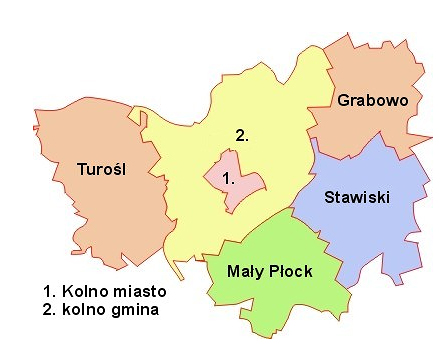 pow. kolneński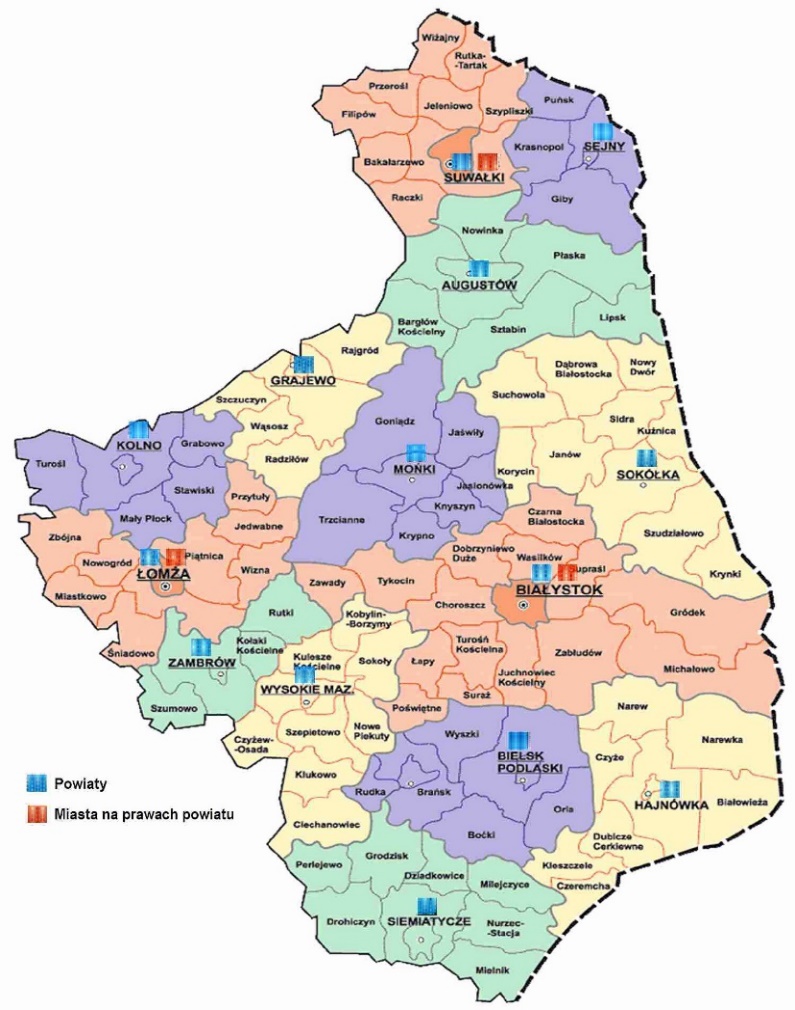 Nazwa sołectwaLiczba mieszkańcówAdamusy39Charubin267Charubiny34Cieciory333Cieloszka412Dudy Nadrzeczne51Krusza337Ksebki518Leman399Łacha497Nowa Ruda479Popiołki152Potasie55Ptaki207Pupki124Samule89Szablaki149Trzcińskie79Turośl660Wanacja197Zimna156Wyszczególnienie2019 r.Urodzenia54Zgony56Przedział wiekowyLiczba osób ogółemLiczba mężczyźniLiczba kobiety0÷43091681415÷930616514110÷1434518416115÷1936019516520÷2439620319325÷2942122919230÷3438219618635÷3938821817040÷4438021116945÷4937919218750÷5433921312655÷5929016612460÷6423013010065÷69169799070÷74150579375÷79126537380÷84142449885 i więcej1223488Liczba osób ogółemLiczba mężczyznLiczba kobiet1166628538Wyszczególnienie latLiczba osób ogółemLiczba mężczyznLiczba kobiet18÷6418421842-18÷591417-1417Razem325918421417Liczba osób ogółemLiczba mężczyznLiczba kobiet21211141980Wyszczególnienie latLiczba osób ogółemLiczba mężczyznLiczba kobiet45÷64701701-45÷59437-437Razem1138701437Wyszczególnienie latLiczba osób ogółemLiczba mężczyznLiczba kobiet65 lat i więcej267-26760 lat i więcej542542-Razem809542267Wyszczególnienie latLiczba osób ogółemLiczba mężczyznLiczba kobiet0÷1496051744315÷6435651953161265 lat i więcej709267442Razem523427372497Wyszczególnienie latLiczba osób ogółemLiczba mężczyznLiczba kobiet3÷62331271067÷1243622621013÷151741037116÷182081129619÷24484248236Razem1535816719Wyszczególnienie OgółemMężczyźniKobietyLiczba złożonych wniosków265140125Liczba wydanych dowodów osobistych265140125Lp.Nazwa działuPlan na 2019 r.Wykonanie na 31.12.2019 r.%1.Rolnictwo i łowiectwo2.354.395,522.121.855,87902.Leśnictwo4.510,004.967,221103.Transport i łączność1.379.223,221.297.497,05944.Gospodarka mieszkaniowa50.038,0046.590,00935.Administracja publiczna91.690,0085.513,82936.Urzędy naczelnych organów władzy państwowej, kontroli i ochrony prawa oraz sądownictwa44.955,0044.955,001007.Bezpieczeństwo publiczne i ochrona przeciwpożarowa2.500,002.500,001008.Dochody od osób prawnych, od osób fizycznych i od innych jednostek nie posiadających osobowości prawnej2.776.580,002.608.058,22949. Różne rozliczenia13.131.527,0013.131.121,2710010.Oświata i wychowanie617.296,67611.125,719911.Pomoc społeczna1.166.023,03974.185,568412.Edukacyjna opieka wychowawcza47.200,0042.955,099113.Rodzina8.672.167,008.499.761,249814.Gospodarka komunalna i ochrona środowiska1.928.903,001.808.284,489415.Kultura i ochrona dziedzictwa narodowego20.000,0020.000,0010015Kultura fizyczna i sport234.400,00234.400,00100Razem32.521.408,4431.533.767,5397Lp.Nazwa działuPlan na 2019 r.Wykonanie na 31.12.2019 r.%1.Rolnictwo i łowiectwo  3.631.428,043.554.608,49982.Wytwarzanie i zaopatrywanie w energię elektryczną, gaz i wodę332.528,00284.438,07863.Transport i łączność   2.037.619,00551.323,74274.Turystyka5.000,002.107,04425.Działalność usługowa26.000,0021.806,00846.Administracja publiczna   2.152.458,002.032.854,00947.Urzędy naczelnych organów władzy państwowej, kontroli i ochrony prawa oraz sądownictwa44.955,0044.955,001008.Bezpieczeństwo publiczne i ochrona przeciwpożarowa167.609,00146.984,65889.Obsługa długu publicznego 200.000,00177.589,168910.Różne rozliczenia95.000,000,00011.Oświata i wychowanie 10.092.311,379.415.413,659312.Ochrona zdrowia96.000,0075.228,717813.Pomoc społeczna 1.509.329,031.294.062,628614.Edukacyjna opieka wychowawcza347.174,00323.868,309315.Rodzina8.884.717,008.654.836,619716.Gospodarka komunalna i ochrona środowiska3.000.130,002.790.787,029317.Kultura i ochrona dziedzictwa narodowego681.500,00666.296,289818.Kultura fizyczna i sport408.650,00406.646,37100Razem33.712.408,4430.443.806,6290Lp.Nazwa miejscowościLokalizacja(miejsce dostarczenia żwiru)Ilość[m3]1.Ksebkikoło zabudowań  Państwa Dąbrowskich, Rudnik, Brodzik3782.Cieciorykoło zabudowań Państwa Banach, w kierunku miejscowości Popiołki gm. Zbójna oraz koło zabudowań Państwa Tanajewskich4143.Lemanw kierunku Leman – Folwark, koło zabudowań Państwa Dobrowolski, i wzdłuż kanału3064.Nowa Rudakoło zabudowań Państwa Murach, Kondraccy, Stachelek Marek3785.Pupkiw kierunku zabudowań Państwa Krysiak, i Pupek Artur1806.Samulekoło zabudowań Państwa Orzołek727.Popiołkikoło zabudowań Państwa Andrzejewski, Pieloch548.Adamusykoło zabudowań Państwa Banach, Skopnik1629.Dudy Nadrzecznekoło zabudowań Pana Duda Lucjan1810.Ptakikoło zabudowań Państwa Prusinowscy, tj. od dr. woj. 647 w kierunku Dudy Nadrzeczne16211.Charubinkoło zabudowań Państwa Rydel, Zawalich, Chrzanowski18012.Kruszakoło zabudowań Pana Malinowski  i od Jesionek w kierunku zabudowań Pana Kuliś32413.Turoślkoło zabudowań Państwa Kamińscy5414.Łachakoło zabudowań Państwa Zadroga, Topka, Skok27015.Cieloszkakoło zabudowań Państwa Lenkiewicz, Kozłowscy, Walczyk36016.Zimnakoło zabudowań Państwa Krupka, Zalewscy18017.Wanacjakoło zabudowań Państwa Szok, w kierunku miejscowości Zalas34218.Potasiekoło zabudowań  Państwa Kuliś5419.Szablakikoło zabudowań Państwa Pieloch, Czerwińscy25220.Charubinykoło zabudowań Pana Charubin5421.Turoślna plac gminny w Turośli:- przywieziono mieszanki kruszywa  naturalnego o frakcji od 0÷31,5 mm;- mieszanki kruszywa naturalnego o frakcji  0÷2 mm206200Lp.Nazwa miejscowościLokalizacja(miejsce dostarczenia żużla)Ilość[m3]1.Cieloszkakoło zabudowań Państwa Trzciński, Kozłowscy3362.Zimnakoło zabudowań Państwa Kuliś2883.Łachakoło zabudowań Państwa Sapińscy i Bednarczyk2544.Nowa Rudakoło zabudowań Pana Stachelek Marek i Ruszczyk1285.Cieciorykoło zabudowań Państwa Pac, Andrzejczyk, Górski, łazarczyk6226.Pupkiod zabudowań Pana Pupek Wiesław w kierunku zabudowań Państwa Pupek Artur i Pupek Sebastian oraz Malinowskich3227.Kruszakoło zabudowań Pana Parda Marian Państwa Brzuzy, Piątek, Grzybowscy i Topka)4668.Samulekoło zabudowań Państwa Orzołek i Prusinowscy1289.Popiołkikoło zabudowań Państwa Wnuk, Gadomscy, Pieloch13010.Lemankoło zabudowań Państwa Małż, Butler, Dobrowolscy38811.Dudu Nadrzecznew kierunku zabudowań Pana Duda Mieczysław13812.Szablakikoło zabudowań Pana Pieloch Wiesław16613.Ksebkikoło zabudowań Państwa Ksepka, Gołaś128WyszczególnienieIlość zakupionych woluminówKwota wydatkowanaWydatki na zakup nowości wydawniczych ze środków finansowych Ministra Kultury i Dziedzictwa Narodowego1774 200,00 złWydatki na zakup nowości wydawniczych w ramach wkładu własnego (dotacji j.s.t. i innych źródeł)3238 565,64 złŁączne wydatki na zakup nowości wydawniczych ze środków finansowych MKiDN i w ramach wkładu własnego.50012 765,64 złWyszczególnienieStan na 31.12.2019 r.Liczba czytelników na 100 mieszkańców13,2Liczba zakupionych książek na 100 mieszkańców9,8Liczba wypożyczeń ogółem na 100 mieszkańców *284,3Liczba zakupionych tytułów czasopism w bibliotece ogółem33L.p.Nazwa środka trwałegoWartość brutto w zł1.Grunty  1 097 011,272.Budynki15 436 097,42  - w tym budynki mieszkalne:231 010,003.Budowle46 288 750,454.Maszyny i urządzenia1 464 327,645.Środki transportu2 985 021,52                                                                         Razem:                   67 271 208,30                                                                         Razem:                   67 271 208,30                                                                         Razem:                   67 271 208,30L.p.Rodzaj odpadówKod odpaduIlość odebranych odpadów komunalnych w [Mg]1.Opakowania z papieru i tektury15 01 0126,292.Opakowania z tworzyw sztucznych15 01 0240,883.Opakowania ze szkła 15 01 0760,924. Inne odpady nie ulegające biodegradacji20 02 034,765.Niesegregowane odpady komunalne (zmieszane) 20 03 01576,966.Odpady wielkogabarytowe20 03 0777,72 (w tym 47,38 z PSZOK)7.RAZEM     - 787,53